Сборник методических разработок внеклассных мероприятийпо направлению «Дорожная безопасность»АннотацияПредупреждение детского дорожно - транспортного травматизма является одним из важнейших аспектов деятельности по обеспечению безопасности дорожного движения. Большая роль в обучении детей правилам дорожного движения принадлежит школам.В работе общеобразовательного учреждения одной из приоритетных задач является формирование у обучающихся устойчивых навыков безопасного поведения на дорогах с помощью изучения Правил дорожного движения, их практической отработки в урочной и внеурочной деятельности.Внеклассные мероприятия по профилактике детского дорожно-транспортного травматизма – это способ актуализации знаний учащихся правил дорожного движения, а также один из способов сближения педагога и обучающихся. Неформальное общение помогает педагогу лучше узнать характеры учеников. Учащимся даётся установка: развивать в себе умение правильно действовать в опасной ситуации, научиться её предвидеть, быть осторожным, внимательным и наблюдательным.1 разделДидактические игры по правилам дорожного движения для учащихся 1-2 классовЦель: формирование у учащихся навыков безопасного поведения на дороге, воспитание культуры безопасности.НАША УЛИЦАЦель игры:Расширить знания детей о правилах поведения пешехода и водителя в условиях дорожного движения.Закрепить представление детей о светофоре.Учить детей различать дорожные знаки (предупреждающие, запрещающие, предписывающие, информационные, особых предписаний), предназначенные для водителей и пешеходов.Материал: макет улицы с домами, перекрестками, автомобили (игрушки), куклы- пешеходы, куклы-водители, Светофор (игрушка), дорожные знаки, деревья (макеты).Игра проводится на макете.Ход игры:Первый вариант (для пешеходов).С помощью кукол дети разыгрывают различные дорожные ситуации. Так, на управляемом перекрестке на зеленый сигнал светофора куклы переходят улицу, на желтый останавливаются, ждут, на красный продолжают стоять.Затем куклы идут по тротуару или обочине дороги до пешеходного перехода, обозначенного знаком особых предписаний «Пешеходный переход», и там переходят проезжую часть.Второй вариант (для водителей).Ведущий	показывает	дорожные	знаки:	«Светофорное	регулирование»,	«Дети»,«Пешеходный переход» (предупреждающие); «Движение на велосипедах запрещено»,«Подача	звукового	сигнала	запрещена»	(запрещающие);	«Движение	прямо»,«Пешеходная дорожка», «Велосипедная дорожка» (предписывающие); «Место остановки автобуса», «Пешеходный переход», «Искусственная неровность» (знаки особых предписаний); «Подземный пешеходный переход», «Парковка» (информационные знаки). Дети объясняют, что обозначает каждый сигнал, разыгрывают дорожные ситуации.За правильный ответ ребенок получает значок. По количеству значков засчитываются набранные очки. Победителей награждают призами.СВЕТОФОРЦель игры:Закрепить представления детей о назначении светофора, о его сигналах.Закрепить представление детей о сигналах светофора.Материал: цветные картонные кружки (желтые, зеленые, красные), макет светофора.Ход игры:Ведущий раздает детям кружки желтого, зеленого, красного цвета. Последовательно переключает светофор, а дети показывают соответствующие кружки и объясняют, что означает каждый сигнал. Выигрывает тот, кто правильно покажет все кружки и расскажет о назначении каждого из сигналов.УГАДАЙ, КАКОЙ ЗНАКЦель игры:Учить детей различать дорожные знаки.Закреплять знания детей о правилах дорожного движения.Воспитывать	умение	самостоятельно	пользоваться	полученными	знаниями	в повседневной жизни.Материал: кубики с наклеенными на них дорожными знаками: предупреждающими, запрещающими, знаками особых предписаний, информационными и знаками сервиса.Ход игрыПервый вариантВедущий приглашает детей по очереди к столу, где лежат кубики. Ребенок берет кубик, называет знак и подходит к тем детям, у которых есть знак этой группы.Второй вариантВедущий называет знак. Дети находят этот знак на своих кубиках, показывают его и рассказывают, что он означает.Третий вариантИграющим раздают кубики. Дети внимательно изучают их, затем каждый ребенок рассказывает о своем знаке, не называя его, а все остальные отгадывают знак по описанию.УЛИЦА ГОРОДАЦель игры:Уточнить и закрепить знания детей о правилах поведения на улице, о правилах дорожного движения, о различных видах транспорта.Материал: макет улицы, деревья, автомобили, куклы-пешеходы, светофоры, дорожные знаки.Ход игрыВедущий рассматривает с детьми макет улицы, задает ряд вопросов. Свои вопросы и ответы дети сопровождают показом на макете.Вопросы к детям:Какие дома на нашей улице?Какое движение на нашей улице - одностороннее или двухстороннее Где должны передвигаться пешеходы? Где должны двигаться машины? Что такое перекресток? Где и как нужно его переходить?Что обозначает пешеходный переход? Как регулируется движение на улице? Какие сигналы светофора вы знаете?Какие дорожные знаки есть на нашей улице? Для чего они предназначены? Для чего нужен пассажирский транспорт? Где его ожидают?Как надо вести себя в автобусе? Можно ли играть на улице и где?Далее воспитатель предлагает детям «проехать» по улице родного города, соблюдая правила дорожного движения. Затем кто-то из детей выполняет роль пешехода. Выигрывает тот, кто справился с ролью водителя и пешехода.ПОСТАВЬ ДОРОЖНЫЙ ЗНАКЦель игры:Учить детей различать следующие дорожные знаки: «Дети», «Пешеходный переход»,«Дикие	животные»,	«Светофорное	регулирование»	(предупреждающие);	«Въезд запрещен», «Проход закрыт», «Движение на велосипедах запрещено» (запрещающие);«Прямо»,	«Направо»,	«Налево»,	«Круговое	движение»,	«Пешеходная	дорожка»,«Велосипедная дорожка» (предписывающие); «Место стоянки», «место для разворота»,«Подземный пешеходный переход», (информационные); «Пункт первой медицинской помощи», «Автозаправочная станция», «Телефон», «Пункт питания», «Место отдыха»,«Пост ГИБДД» (знаки сервиса); «Пешеходный переход», «Искусственная неровность»,«Место остановки автобуса» (знаки особых предписаний).Воспитывать внимание, навыки ориентировки в пространстве.Материал: дорожные знаки, игровое поле с изображением дорог, пешеходных переходов, железнодорожного переезда, административных и жилых домов, автостоянки, перекрестки.Ход игрыДетям предлагается:Рассмотреть игровое поле и то, что на нем изображено.Расставить нужные дорожные знаки. Например, у школы - знак «Дети», у кафе -«Пункт питания», на нерегулируемом пешеходном переходе - «Пешеходный переход». Выигрывает тот, кто за определенное время успеет расставить все знаки правильно и быстро.ТЕРЕМОКЦель игры:Учить детей различать дорожные знаки для пешеходов и водителей (велосипедистов и водителей).Закрепить знания детей о предупреждающих знаках: «Железнодорожный переезд»,«Дети», «Опасный поворот»; запрещающих знаках: «Въезд запрещен» (велосипедисту, водителю), «Движение на велосипедах запрещено», «Проход закрыт»; предписывающих знаках: «Движение прямо», «Направо», «Налево», «Круговое движение», «Велосипедная дорожка», «Пешеходная дорожка»; информационных знаках: «Место стоянки», «Подземный пешеходный переход»; знаках сервиса: «Пункт первой медицинской помощи», «Телефон», «Пункт питания», «Автозаправочная станция», «Техническое обслуживание автомобилей».Воспитывать внимание, навыки осознанного использования знания правил дорожного движения в повседневной жизни.Материал: картонные круги с изображением дорожных знаков, бумажный конверт с вырезанным в нем окошком, палочка.Ход игры.Ведущий вставляет в конверт круг, на котором нарисовано несколько знаков и закрепляет его с помощью палочки. Затем он продвигает круг так, чтобы в окошке появились разные знаки. Дети называют знаки и объясняют их значение.УГАДАЙ ТРАНСПОРТЗадачи: закреплять представления детей о транспорте, умению описанию (загадке) узнавать предметы; развивать смекалку, быстроту мышления и речевую активность.Правила: называть транспорт можно только после того, как прозвучит загадка о нём. Выигрывает тот, кто больше даст правильных ответов, т. е. получивший больше картинок с транспортом. Дети сидят полукругом.Учитель: Мы с вами беседовали о транспорте, наблюдали за его движением по дороге, а сегодня поиграем в игру, которая называется «Угадай транспорт». Послушайте правила игры. Я буду загадывать загадки о транспорте, а вы должны подумать и правильно их отгадать. Кто первым правильно отгадает, о каком транспорте идёт речь в загадке, получает картинку с его изображением. У кого в конце игры будет больше картинок, тот и победит.Дом — чудесный бегунок На своей восьмёрке ног. Бегает аллейкойПо стальным двум змейкам. (Трамвай)Что за чудо светлый дом?Пассажиров много в нём.Что такое — отгадай: Ни автобус, ни трамвай.Не нуждается в бензине, Хотя колёса на резине. (Троллейбус)Носит обувь из резины И питается бензином. (Автобус)Этот конь не ест овса,Их видно повсюду, их видно из окон, По улице движутся быстрым потоком. Они перевозят различные грузы — Кирпич и железо, зерно и арбузы. (Грузовики)Вместо ног — два колеса. Сядь верхом и мчись на нём! Только лучше правь рулём! (Велосипед)К нам во двор забрался «крот», Роет землю у ворот.Сотни рук он заменяет, Без лопаты он копает. (Экскаватор)Длинной шеей поверчу, Груз тяжёлый подхвачу. Где прикажут — положу, Человеку я служу! (Подъёмный кран)Вот утюг так утюг! Ах, какой огромный!Мчится огненной стрелой, Мчится вдаль машина.И зальёт пожар любой Смелая дружина. (Пожарная машина)Он прошёл — дорога вдруг Стала гладкой, ровной! (Каток)Овсом не кормят, Кнутом не гонят, А как пашет —Пять плугов тащит. (Трактор)Полотно, а не дорожка, Конь не конь — сороконожка.По дорожке той ползёт, Весь обоз один везёт. (Поезд)Эта сильная машина Едет на огромных шинах.Сразу полгоры убрал Семитонный…(самосвал).Чтобы он тебя повёз, Не попросит он овёс. Накорми его бензином, На копыта дай резину.И тогда, поднявши пыль, Побежит…(автомобиль).ИГРАЙ, ДА СМЕКАЙЗадачи: развивать умственные способности и зрительное восприятие; учить соотносить речевую форму описания дорожных знаков с их графическим изображением; воспитывать самостоятельность, быстроту реакции, смекалку.Правила: изображение дорожного знака закрывается только после прослушивания информации о нём. Выигрывает тот, кто первым правильно закроет все изображения, прозвучавшие в загадках или стихах.В игре участвуют 4-6 детей, перед которыми разложены таблицы с изображением дорожных знаков и пустые карточки. Принцип игры — лото. Педагог читает загадки (стихи) о дорожных знаках, дети закрывают карточками их изображения на таблице.Эй, водитель, осторожно! Ехать быстро невозможно. Знают люди все на свете —В этом месте могут выбежать дети. (Знак «Дети»)Здесь дорожные работы — Ни проехать, ни пройти. Это место пешеходу Лучше просто обойти. (Знак «Дорожные работы»)Никогда не подведётНас подземный переход:Дорога пешеходнаяВ нём всегда свободная. (Знак «Подземный переход»)У него два колеса и седло на раме, Две педали есть внизу, крутят их ногами.В красном круге он стоит, О запрете говорит.(Знак «Велосипедное движение запрещено»)Этой зебры на дороге Я нисколько не боюсь.Если все вокруг в порядке, По полоскам в путь пущусь.(Знак «Пешеходный переход».)Я не мыл в дороге рук, Поел фрукты, овощи. Заболел и вижу пункт Медицинской помощи.Красный круг, прямоугольник Знать обязан и дошкольник.Это очень строгий знак. И куда б вы не спешилиС папой на автомобиле — Не проедете никак!(Знак «Въезд запрещён»)(Знак «Пункт первой медицинской помощи»)Этот знак на переезде —В непростом, заметим, месте.Тут шлагбаум не стоит, Паровоз вовсю дымит. Скорость он набрал уже, Так что будь настороже.(Знак «Железнодорожный переезд без шлагбаума»)ПОДУМАЙ-ОТГАДАЙЗадачи: активизировать процессы мышления, внимания и речи детей; уточнить представление о транспорте и правилах дорожного движения; воспитывать сообразительность и находчивость.Правила: необходимо давать правильный индивидуальный ответ, а не выкрикивать его хором. Выигрывает тот, кто получил больше фишек за правильные ответы.Дети сидят полукругом.Педагог: Я хочу узнать, кто у нас в группе самый находчивый и сообразительный. Я буду вам задавать вопросы, кто знает правильный ответ, должен поднять руку. Отвечать хором нельзя. Кто первым ответит правильно, получает фишку. В конце игры посчитаем фишки и узнаем победителя. Победит тот, у кого их будет больше всего.Сколько колёс у легкового автомобиля? (Четыре.)Сколько человек могут ехать на одном велосипеде? (Один.)Кто ходит по тротуару? (Пешеход.)Кто управляет автомобилем? (Водитель.)Как называется место пересечения двух дорог? (Перекрёсток.)Для чего нужна проезжая часть? (Для движения транспорта.)По какой стороне проезжей части движется транспорт? (По правой.)Что может произойти, если пешеход или водитель нарушил правила дорожного движения? (Авария или ДТП.)Какой сигнал верхний на светофоре? (Красный.)С какого возраста разрешается детям ездить на велосипеде по дорогам? (С 14лет.)Сколько сигналов у пешеходного светофора? (Два.)Сколько сигналов у транспортного светофора? (Три.)На какое животное похож пешеходный переход? (На зебру.)Как пешеход может попасть в подземный переход? (По лестнице вниз.)Если нет тротуара, где можно двигаться пешеходу? (По обочине слева, навстречу транспорту.)Какие машины оборудованы специальными звуковыми и световыми сигналами? («Скорая помощь», пожарная и полицейская машины.)Что держит в руке инспектор ГИБДД? (Жезл.)Какой сигнал подаёт автомобиль, поворачивая вправо? (СВЕТОВОЙ СИГНАЛ - моргает правой маленькой лампочкой.)Где нужно играть, чтобы не подвергаться опасности? (Во дворе, на детской площадке.)МЫ-ВОДИТЕЛИЗадачи: помочь научиться понимать дорожную символику и её специфику (на примере дорожных знаков), видеть её основные качества — образность, краткость, обобщённость; формировать и развивать умение самостоятельно придумывать графические символы, видеть и решать проблемы.Правила: нужно придумать дорожный знак наиболее сходный с общепринятым. Самый удачный знак получает фишку — зелёный кружок. Выигрывает тот, кто наберёт большее количество кружков.Материалы:карточки с дорожными знаками по сериям: дорога идёт в медпункт (пункт техобслуживания, столовую, автозаправочную станцию и др. — 6 вариантов); встречи в пути (люди, животные, виды транспорта — 6 вариантов); сложности в пути, возможные опасности (6 вариантов); запрещающие знаки (6 вариантов);кусок мела, если разветвлённая дорога чертится, или полоски бумаги, изображающие такие дороги;маленькая машина или автобус;зелёные кружки — 30 шт.Дети садятся вокруг сдвинутых столов, на которых раскладывается разветвлённая дорога из бумаги. Педагог ставит в начало дороги машину, называет игру и вместе с детьми обсуждает обязанности водителя.Педагог: Каждый водитель машины обязан знать, как она устроена, как её заводить, чинить, как ею управлять. Работа водителя очень трудная. Надо не только быстро перевезти людей и грузы. Очень важно, чтобы не случилось никаких происшествий по дороге. Неожиданности могут быть разные: то дорога разветвляется, и водителю надо решить, куда же ехать, то путь лежит мимо школы или детского сада, и маленькие дети могут выскочить на дорогу неожиданно, то вдруг пассажир, который едет рядом с водителем, почувствовал себя плохо и его нужно срочно доставить в больницу, или в машине что-то внезапно сломалось, или закончился бензин. Как поступить водителю? Может быть, спросить у прохожих, где находится больница, где можно починить или заправить машину? А если дорога пустынна и прохожих нет? Или прохожие не могут ответить на вопрос водителя? Как быть?Ответы детей.Педагог: Конечно, вдоль дороги нужно поставить специальные знаки, чтобы водитель, даже если он очень быстро едет, взглянул на знак и сразу же понял, о чём он предупреждает или сообщает. Поэтому водители обязательно должны знать все знаки, встречающиеся на дорогах. Когда вы станете взрослыми, тоже сможете научиться водить машину, а вот с дорожными знаками мы познакомимся сегодня и узнаем, что означает тот или иной знак.Машина быстро мчится по дороге и вдруг…Далее описывается ситуация, когда во время езды срочно нужно найти телефон, столовую, медпункт, автосервис, автозаправку и др. Машина останавливается, а дети должны догадаться, как выглядит знак, около которого водитель остановил свою машину. Они предлагают свои варианты знаков (что там, по их мнению, должно быть нарисовано). Педагог напоминает, что машина обычно едет быстро, водитель должен взглянуть и сразу же понять знак, поэтому знак должен быть простым, на нём не должно быть ничего лишнего. Затем учитель показывает дорожный знак и кладёт его на месте остановки машины, а дети вместе с педагогом оценивают все варианты знаков, награждая зелёным кружком наиболее удачный из них. Игра продолжается. Учитель ориентирует свой рассказ на имеющиеся у него дорожные знаки.Педагог: Сегодня мы узнали некоторые дорожные знаки, которые помогают водителям в работе. А вы, когда будете идти по улице или ехать в транспорте, обратите внимание на дорожные знаки, размещённые вдоль дороги, подсказывайте взрослым, что они означают.А сейчас мы должны подвести итоги нашей игры и узнать победителя.Дети считают свои зелёные кружки. Учитель поздравляет победителей, отмечает наиболее активных детей, подбадривает робких и застенчивых.ВЕСЕЛЫЙ ЖЕЗЛЗадачи: обобщить представление о правилах поведения пешеходов на улице; активизировать знания детей, их речь, память, мышление; воспитывать желание выполнять ПДД в жизни.Правила: слушать внимательно ответы товарищей и не повторяться. Выигрывает та команда, которая назовёт больше правил для пешеходов. Давать ответ можно только получив жезл.Педагог делит детей на две соревнующиеся команды, сообщает название игры и её правила.Педагог: Тот, кому я в руки дам жезл, должен будет назвать одно из правил поведения пешехода на улице. Названные правила повторять нельзя, поэтому будьте очень внимательны! Победит та команда, которая назовёт больше правил и не повторится.Жезл переходит поочерёдно из одной команды в другую. Дети называют правила. Дети:	Переходить	улицу	можно	по	пешеходному	надземному	или	подземному переходу или только на зелёный сигнал светофора. Пешеходам разрешается ходить только по тротуарам; если нет тротуара, можно двигаться полевой обочине ил по краю проезжей части навстречу движению транспорта. Нельзя играть около дороги и на проезжей части. Нельзя перебегать улицу перед близко идущим транспортом и переходить проезжую часть дороги маленьким детям без взрослых. Прежде чем перейти улицу, надо посмотреть сначала налево, затем направо и потом	опять на лево, и только убедившись в безопасности, переходить.Аналогично проводится игра «Слушай — запоминай», только дети перечисляют правила для пассажиров.ЗАКОНЫ УЛИЦ И ДОРОГЗадачи: совершенствовать знания о правилах поведения на улицах и дорогах; развивать внимание, умение решать проблемные ситуации, читать дорожные знаки, самостоятельно ориентироваться на улице; воспитывать интерес к выполнению правил дорожного движения.Правила: участвуя в разыгрывании дорожных ситуаций, не нарушать ПДД. Задания нужно выполнять до конца.Материалы: игровое поле, фигурки пешеходов и транспорта, дорожные знаки. Игра имеет несколько вариантов с различным уровнем сложности.Знакомство с планом города, его постройками и обитателями. Можно дать названия городу, реке, улицам и т. д.Необходимо помочь жителям города выбрать безопасный маршрут и добраться до нужного места: профессору — в магазин «Оптика», чтобы купить новые очки, в киоск — за свежей газетой, на почту — отправить телеграмму, в часовую мастерскую и т. д. Домохозяйке — за покупками в булочную, продуктовый магазин, отправить посылку, встретить внучку из школы и т. д. Человеку — до речного или железнодорожного вокзала, на футбольный матч, в гостиницу, ресторан и т. д. Школьнице — до школы, в библиотеку, цирк…Можно ввести в игру дорожные знаки, светофоры, регулировщика, транспорт:«скорую помощь», пожарную машину, милицию, такси, автобус, грузовик «Продукты». Дать задание решить различные проблемные ситуации, соблюдая при этом ПДД. Например, грузовику «Продукты» загрузиться на хлебозаводе и развести свежий хлеб в детский сад, школу, ресторан, хлебный магазин.Учитель проводит игру в виде дорожной викторины, задавая детям вопросы.Где можно в городе кататься на роликах?Покажите самые опасные места в городе.Что изменится на дороге с приходом зимы?Что такое дорожная разметка и для чего она нужна?При этом учитель моделирует ситуацию — ночью сильный ураган сорвал все знаки в городе, утром на дорогах начались беспорядки — и даёт задание её исправить.ЧАС ПИКЗадачи: помочь усвоить основные правила дорожного движения на улицах города; уточнить знания о профессиях; развивать сообразительность; воспитывать дружеское взаимопонимание, умение ладить друг с другом.Правила: доехать от старта до финиша, не нарушив правил дорожного движения. Всех пассажиров развезти до нужной остановки. Решить все дорожные ситуации.Материалы: игровое поле, кубик, фишки, 32 карточки (12 синих — «работники», 12 жёлтых — «посетители», 7 розовых — «ситуации»).Игра имеет несколько вариантов с различным уровнем сложности.Проводится по типу лото. Учитель знакомит детей с объектами на игровом поле: аэропорт, больница, милиция, цирк, парикмахерская, почта, школа, магазин, стадион, новостройка, церковь, театр. Затем вместе выясняют какие «посетители» и«работники» там должны быть. Дети раскладывают по объектам синие и жёлтые карточки с изображением тех, кто там работает и кто посещает.Например, «Театр» — балерина и зрители театра, «Стадион» — спортсмен и болельщик, «Парикмахерская» — парикмахер и клиент, «Больница» — врач и больной и т. д.Синие и жёлтые карточки перемешиваются и раздаются всем участникам игры поровну. Игроки поочерёдно бросают кубик и двигаются по полю в нужном направлении, забрав пассажиров со стартовой остановки. Водитель должен как можно скорее развезти своих пассажиров по нужным остановкам и, закончив работу, вернуться на конечную остановку. Выигрывает тот, кто первым справится со своим заданием.Жёлтые и синие карточки разложены по объектам. Водители должны собрать всех посетителей, затем работников и довезти их до конечной остановки. Выигрывает тот, кто наберёт наибольшее количество очков (т. е. пассажиров).СОБЕРИ ДОРОЖНЫЕ СИТУАЦИИЗадачи: упражнять в конструировании, умении из отдельных элементов составлять целое изображение; закрепить представление о правилах безопасного поведения на дорогах; развивать восприятие, мышление; воспитывать самостоятельность, умение довести начатое дело до конца.Правила: как можно быстрее правильно собрать из частей целую картинку, полнее рассказать по ней дорожную ситуацию.Материалы: два (или более) набора кубиков с наклеенными картинками, отражающими дорожные ситуации. Количество рисунков соответствует количеству сторон кубика.Учитель напоминает детям, какие дорожные ситуации они рассматривали.Учитель: Мы с вами разрезали картинки с дорожными ситуациями на части и наклеили на кубики. А сейчас нужно сложить эти ситуации из частей в целую картинку и рассказать как можно полнее о ней — что там изображено, кто поступает правильно, а кто нет и почему?Дети поочерёдно собирают дорожные ситуации из кубиков и рассказывают о них. Выигрывает тот, кто быстрее сложил картинку и полнее рассказал о ней.ЧТО БУДЕТ, ЕСЛИ…Задачи: выяснить, для чего нужны правила дорожного движения, почему важно их выполнять как водителям, так и пешеходам; учить устанавливать простейшие причинно-следственные связи и отношения; развивать логическое мышление.Правила: не мешать друг другу, слушать и отвечать. При необходимости дополнять ответы.Педагог предлагает подумать и ответить, для чего нужны ПДД, почему их важно соблюдать всем частникам дорожного движения?Ответы детей.Педагог: А теперь давайте поиграем в игру «Что будет, если…». Я вам буду сдавать вопросы, а вы — на них отвечать. Только нельзя отвечать хором, перебивать друг друга. Можно ответы дополнять. Итак, я начинаю.Что будет, если пешеходы начнут переходить улицу, где им вздумается?Дети: Водитель не успеет затормозить, и пешеход может попасть под колеса автомобиля.Что будет, если на дороге убрать все дорожные знаки?Дети: Водитель не будет знать, что его ожидает впереди, не сможет предвидеть поведение других водителей.Что будет, если водитель не знает сигналы светофора?Дети: Водитель поедет на красный свет и собьёт пешехода.Что будет, если водитель поедет по левой стороне проезжей части?Дети: Его автомобиль столкнётся с другим автомобилем, который двигается правильно— по правой стороне.А теперь сами придумайте ситуации «Что будет, если…» и сами дайте ответ. Дети по одному задают вопросы, другие — находят ответ.В конце игры педагог подводит итог.Мы с вами выяснили, для чего нужны ПДД и почему так важно их соблюдать. А также, что будет, если водитель или пешеход нарушает правила дорожного движения.ПОСТАВЬ ДОРОЖНЫЙ ЗНАКЦель игры:Учить детей различать следующие дорожные знаки: «Дети», «Пешеходный переход»,«Дикие	животные»,	«Светофорное	регулирование»	(предупреждающие);	«Въезд запрещен», «Проход закрыт», «Движение на велосипедах запрещено» (запрещающие);«Прямо»,	«Направо»,	«Налево»,	«Круговое	движение»,	«Пешеходная	дорожка»,«Велосипедная дорожка» (предписывающие); «Место стоянки», «место для разворота»,«Подземный пешеходный переход», (информационные); «Пункт первой медицинской помощи», «Автозаправочная станция», «Телефон», «Пункт питания», «Место отдыха»,«Пост ГИБДД» (знаки сервиса); «Пешеходный переход», «Искусственная неровность»,«Место остановки автобуса» (знаки особых предписаний). Воспитывать внимание, навыки ориентировки в пространстве.Материал: дорожные знаки; игровое поле с изображением дорог, пешеходных переходов, железнодорожного переезда, административных и жилых зданий, автостоянки, перекрестков.Ход игрыДетям предлагается:рассмотреть игровое поле и то, что на нем изображено;расставить нужные дорожные знаки. Например, у школы — знак «Дети», у кафе —«Пункт питания», на перекрестке — «Пешеходный переход» и т. д.Выигрывает тот, кто за определенное время успеет расставить все знаки правильно и быстро.НАЙДИ НУЖНЫЙ ЗНАКЦель: Продолжать закреплять знания дорожных знаков, средства регулирования дорожного движения.Материал: 20 картонных карточек (пазлы). На одних половинках карточек изображены дорожные знаки, на других – соответствующие им дорожные ситуации.Ход игры:й вариант. Ведущий отбирает карточки со знаками одного вида (или нескольких видов, если они малочисленные). Половинки карточек с изображением дорожной ситуации ведущий раздает детям, а элементы со знаками раскладывает на столе лицевой стороной вверх. Затем он называет вид дорожных знаков и рассказывает об их общем значении. После этого ведущий предлагает детям найти общие внешние черты данного вида знаков (цвет, форма и т.д.). Дети должны найти среди имеющихся у них элементов подходящую половинку карточки.й вариант. Все половинки карточек со знаками дети делят поровну. Элементы с дорожными ситуациями перемешивают и кладут в центре стола лицевой стороной вниз. Дети по очереди берут карточки и подбирают их под свои. Выигрывает тот, кто первым найдет подходящие половинки для всех своих карточек.Внеклассное мероприятие по ПДД (игра) для учащихся начальных классов“Знай правила движения, как таблицу умножения” Педагогические задачи: создать условия для закрепления правил дорожного движения, правил поведения пешеходов ; способствовать развитию монологической речи.Цель занятия: закрепить у ребят знания правил дорожного движения; углублять знания учащихся о правилах дорожного движения; формировать представления младших школьников о безопасности дорожного движения при передвижении поулицам и дорогам; воспитывать навыки выполнения основных правил поведения учащихся на улице, дороге, с целью предупреждения детского дорожно-транспортного травматизма.Используемое оборудование: компьютер, презентация о дорожных знаках, дорожные знаки, светофоры, картинки, карточки с названием команд (для деления на команды), кегли, 2 игрушечные машинки, два модели светофора, два малых мяча, таблицы, рисунки учащихся, жетоны разных цветов.Участники игры: две командыПлан игры:РазминкаВикторина “Зелёный знак” 3.Игра “Три огонька светофора”Игра “Разрешается – запрещается”Конкурс – капитанов “Эстафета водителей” 6.Игра “Нарисуй знаки”Игра со зрителями “Перекрёсток загадок”АвтомультиИгра “Собери знаки” 10.Игра “Весёлый светофор” 11.Игра “Велосипедист” 12.Подведение итогов 13.НаграждениеХОД ЗАНЯТИЯМотивация к деятельности Я иду по тротуару,Здесь машинам нет пути! Ну а знаки нам подскажут, Где дорогу перейти.Перед тем как перейти, Влево, вправо посмотри, Обстановку оцени —И тогда вперед иди!Просто все, скажу я вам, Правил-то немного!Только выполнять их нам Нужно очень строго!Помни, надо быть серьезным, На дороге — осторожным, Помни: жизнь всегда одна,И более всего она важна.Введение.Сегодня мы будем учиться видеть всё, что представляет опасность для жизни и здоровья, контролировать своё поведение, совершенствовать знания основ поведения на улице. И мне бы очень хотелось, чтобы вы осознали важность соблюдения правил дорожного движения.Закон улиц и дорог - строгий. Он не прощает, если пешеход идет по улице, как ему вздумается, не соблюдая правил. Но этот закон в тоже время и очень добрый: он сохраняет людей от страшного несчастья, бережёт их жизнь. Поэтому только отличное знание правил позволяет нам уверенно переходить улицу. Сегодня мы покажем, как знаем эти правила. А чтобы из вас никто не устал, мы наше занятие проведём в форме игры. Для этого мы сейчас разделимся на две команды, каждый из вас берёт по одной карточке, на которой написан номер команды, в которую вы попадаете ( №1 или №2)! (идёт жеребьёвка-деление на команды)А теперь остаётся придумать название и выбрать капитана каждой команде.За каждый правильный ответ команда получает жетон. За нарушение дисциплины один жетон снимается. У кого жетонов соберётся больше, тот и выиграет.А в жюри мы пригласили наших родителей!Ну что, все готовы?  Тогда вперёд!РазминкаСейчас я проверю, какие вы внимательные пешеходы и готовы ли вы к игре. Я вам задаю вопрос, а вы отвечаете «да» или «нет».Что хотите - говорите, в море сладкая вода? (Нет)Что хотите - говорите, красный цвет - проезда нет? (Да)Что хотите - говорите, но если очень вы спешите, то перед транспортом бежите? (Нет)Что хотите - говорите, мы всегда идем вперед только там, где переход? (Да)Что хотите - говорите, мы бежим вперед так скоро, что не видим светофора? (Нет)Что хотите - говорите, на знаке «здесь проезда нет» нарисован человек? (Нет)Что хотите - говорите, на круглых знаках красный цвет означает «здесь запрет»? (Да)Викторина “Зелёный огонёк”-Как называется дорожка для пешеходов?Что означает красный, жёлтый, зелёный сигнал светофора?Что следует сделать, прежде чем начать переходить улицу?Где можно переходить улицу?Можно ли играть на проезжей части?Как нужно идти по тротуару?Почему запрещается цепляться за грузовые машины и их прицепы?Где должен останавливаться пешеход, не успевший закончить переход?Где можно кататься на велосипеде?Покажите знаки дорожного движения, которые разрешают и запрещают проезд на велосипеде.Игра“Три огонька светофора”Командам раздаются самодельные светофорики.-Знаете ли вы, как выполнять команды светофора? Сейчас это и проверим. Я буду читать вам стихи из “Азбуки безопасности” Олега Бедарева, а вы своими светофориками показывайте нужный цвет.Есть сигналы светофора, Подчиняйтесь им без спора.Бурлит в движении проезжая часть - бегут авто, спешат трамваи. Скажите правильный ответ: Какой для пешехода цвет?Правильно! Красный сигнал нам говорит: Стой! Опасно! Путь закрыт.Особый цвет – предупрежденье! Сигнала ждите для движенья. Скажите правильный ответ: Какой горит при этом цвет?Правильно! Жёлтый сигнал – предупрежденье! Жди сигнала для движенья.Иди вперёд! Порядок знаешь, На дороге не пострадаешь. Скажите правильный ответ: Какой для пешеходов цвет?Правильно! Зелёный сигнал открыл дорогу: Переходить ребята могут.Игра “Разрешается – запрещается”Играть на проезжей части…(запрещается)Переходить улицы при зелёном сигнале светофора…(разрешается)Перебегать улицу перед близко идущим транспортом…(запрещается)Идти толпой по тротуару…(разрешается)Переходить улицу по подземному переходу…(разрешается)Переходить улицу при жёлтом сигнале светофора…(запрещается)Помогать старикам и старушкам переходить улицу…(разрешается)Велосипедистам цепляться за проезжие машины…(запрещается)Обходить стоящий у тротуара транспорт спереди…(запрещается)Идти по тротуару слева…(запрещается)Выбегать на проезжую часть дороги…(запрещается)Кататься на велосипеде, не держась за руль…(запрещается)Болтать и громко смеяться в транспорте…(запрещается)Уважать правила дорожного движения…(разрешается)Конкурс – капитанов “Эстафета водителей”Капитаны команд должны преодолеть препятствия (расставленные на полу кегли), ведя детскую машинку на верёвочке.Условие: кто быстрее и без аварий доберётся до финиша.Нарисуй знакиИграющим предлагается за определённое время нарисовать знаки дорожного движения.Выигрывает та команда, которая не только правильно нарисует за определённое время знаки, но и объяснит их.Игра со зрителями (болельщиками) “Перекрёсток загадок”Этот конь не ест овса, Вместо ног – два колеса.Сядь верхом и мчись на нём. Только лучше правь рулём.	(Велосипед)Что за чудо этот дом! Пассажиров много в нём.Обувь носит из резины И питается бензином. (Автобус)Несётся и стреляет, Ворчит скороговоркой.Трамваю не угнаться За этой тараторкой.	(Мотоцикл)Не летает, не жужжит- Жук по улице бежит.И горят в глазах жука Два блестящих огонька.	(Автомобиль)Чтоб тебе помочь, дружок, Путь пройти опасный,День и ночь горят огни- Зеленый, желтый, красный.	(Светофор) Какой конь землю пашет, А сена не ест?	(Трактор)Вдаль бежит - не тужит,С ножками дружит. (Улица) Четыре братца бегут- Друг друга не догонят. (Колеса)Тихо ехать нас обяжет, Поворот вблизи покажетИ напомнит, что и как, Вам в пути…	(Дорожный знак).Что за “зебра” на дороге? Все стоят, разинув рот.Ждут, когда мигнет зеленый,	Значит это…	(Пешеходный переход).АвтомультиА сейчас я вам задам вопросы из мультфильмов и сказок, в которых упоминаются транспортные средства, узнаем как вы знаете сказки, внимательно ли вы читаете сказки!-На чём ехал Емеля к царю во дворец?	(На печке)-Любимый двухколёсный вид транспорта кота Леопольда?	(Велосипед)-Чем смазывал свой моторчик Карлсон, который живёт на крыше? (Вареньем)-Какой подарок сделали родители дяди Фёдора почтальону Печкину? (Велосипед)-Во что превратила добрая фея тыкву для Золушки? (В карету)-На чём летал старик Хоттабыч?	(На ковре – самолёте)-Личный транспорт Бабы – Яги? (Ступа)-На чём поехал в Ленинград человек рассеянный с улицы Бассейной? (Поезд)-На чём летал Барон Мюнхгаузен? (На ядре)-На чём катался Кай из сказки «Снежная королева»?(На санках)Зрители (,болельщики) могут отдать заработанные жетоны команде, за которую болеют.Игра “Составь знак”Очень часто нарушители ПДД портят дорожные знаки, и сейчас нам предстоит отремонтировать некоторые из них. Вам необходимо из предложенных составляющих собрать дорожный знак и правильно назвать его.Игра “Весёлый светофор”Я глазищами моргаю, Неустанно день и ночьИ машинам помогаю, И тебе хочу помочь.	(Светофор.)Команды играющих располагаются друг за другом. Дети по одному подходят к линии (5 шагов), берут в руки мяч и стараются попасть в один из глазков светофора. Удачный бросок, если мяч попадает в центр какого-либо кружочка, оцениваются так:Зелёный – 1 очко; Жёлтый – 2 очка; Красный – 3 очка.Побеждает та команда, у которой большее количество очков.Игра «Велосипедисты» (задание повышенной сложности)Поднимите руку, кто любит кататься на велосипеде! Молодцы! А сейчас мы узнаем, хорошо ли вы знаете правила езды на велосипеде. Кто знает ответ на вопрос, поднимает руку!С какого возраста можно выезжать на велосипеде на проезжую часть? (С 14 лет)Что надо проверить у велосипеда в первую очередь перед поездкой на велосипеде? (Тормоза и руль)На каком расстоянии от обочины можно ехать на велосипеде по проезжей части? (1м)Игрокам показывается знак “Велосипедная дорожка”, они должны назвать знак и объяснить, что он означает.Можно ли перевозить на велосипеде пассажира? (Только маленьких детей, при наличии специального дополнительного сиденья).Какой знак запрещает движение велосипеда?Должен ли велосипедист останавливаться у знака “Проезд без остановки запрещён”? (Да)Как велосипедист должен предупреждать о совершении поворота направо? (Вытянутой правой рукой или согнутой в локте левой)Должен ли велосипедист остановиться на перекрёстке на красные свет, если нет транспортных средств, и он не создаёт аварийную ситуацию? (Да)Относится ли велосипед к гужевому транспорту? (Нет)Почему в тёмное время суток на велосипеде можно ехать без включенного фонаря? (Вопрос с подвохом, нельзя ездить в тёмное время суток без фонаря, даже на велосипеде).На велосипеде должны быть установлены световозвращающие катафоты на колесах, впереди белый а в сзади красный, сам велосипедист иметь на одежде световозвращающие элементы.Подведение итоговСлово предоставляется жюри!НаграждениеВнеклассное мероприятие по ПДД для 5-6 кл«ЗНАЙ, ПОМНИ, ВЫПОЛНЯЙ»Цель изучения правил дорожного движения:Воспитание у детей культуры поведения на дорогах.Формирование устойчивых навыков безопасного поведения на улицах и дорогах.Задачи:Развитие дорожной грамотности детей.Подвести учащихся к мысли о необходимости соблюдать правила дорожного движения.Совершенствовать уровень накопленных практических навыков.Воспитание ответственности у детей за свое поведение.Ход мероприятияВедущий: Дорогие ребята, сегодня мы проводим мероприятие по правилам дорожного движения «Знай, помни, выполняй». Сегодня мы разделились на команды.Закон улиц и дорог - строгий. Он не прощает, если пешеход идет по улице, как ему вздумается, не соблюдая правил. Но этот закон в тоже время и очень добрый: он сохраняет людей от страшного несчастья, бережёт их жизнь. Поэтому только отличное знание правил позволяет нам уверенно переходить улицу. С каждым днем на наших дорогах появляется все больше и больше автомобилей. Высокие скорости и интенсивность движения требуют от водителей и пешеходов быть очень внимательными.Дисциплина, осторожность и соблюдение правил дорожного движения водителями и пешеходами – основа безопасного движения на улице.Сегодня мы узнаем, как вы знаете эти правила.А чтобы из вас никто не устал, у нас будут не только соревнования, но и игры, песни, шутки.Наше мероприятие мы откроем песней.Ведущий: А сейчас проведем разминку, я буду задавать вопросы, а вы отвечайте только «ДА» или «НЕТ».Быстрая в городе очень езда. Правила знаешь движения? (ДА)Вот в светофоре горит красный сигнал, Можно идти через дорогу? (НЕТ)Ну а зеленый горит вот тогдаМожно идти через проезжую часть? (ДА) Сел ты в автобус, не взял ты билет,Так поступать полагается? (НЕТ) Старушка – преклонные очень года, Уступишь ей место в автобусе? (ДА) Мчит по дороге велосипед,Ты тоже гоняешь по улицам? (НЕТ) А чтоб не случилась с тобою беда,Следишь за движеньем внимательно? (ДА) А вот светофор не горит, сигнала нет,Ты быстро бежишь через улицу? (НЕТ) Скажите: а папы и мамы всегда Следуют этим правилам? (ДА)Теперь постарайтесь дать точный ответ, Можно не следовать правилам? (НЕТ)Ведущий: Сегодня оценивать ваши знания, смекалку, творческий подход буде жюри.Представление жюриСТАНЦИЯ № 1 «ПРЕДСТАВЛЕНИЕ. КОМАНД»Ведущий: Домашнее задание было дано, Сейчас посмотрим, как выполнено оно.Учащиеся представляют свои команды.СТАНЦИЯ № 2 «РАЗМИНОЧНАЯ»Ведущий: А теперь я вас проверю, И игру для вас затею.Я задам сейчас вопросы- Отвечать на них непросто.Элемент дороги с твердым покрытием предназначенный для движения транспортных средств. (Проезжая часть)Человек, едущий на транспорте. (Пассажир) 3.Человек, совершающий движение пешком. (Пешеход)4.Он бывает запрещающий, разрешающий, информационный. (Дорожный знак) 5.Место ожидания автобуса. (Остановка общественного транспорта) 6.Транспорт, работающий от электричества. (Троллейбус, трамвай)Номер телефона скорой помощи. (03, 112)Место, где на время оставляют свой транспорт. (Парковка) 9.Многоместный автомобиль для перевозки пассажиров. (Автобус) 10.Водители – лихачи очень любят его совершать. (Обгон) 11.Трехглазый инспектор. (Светофор)12.Самые строгие дорожные знаки. (Запрещающие) 13.Дорожка вдоль дороги, не для машин. (Тротуар)14.Это случается с теми, кто не соблюдает правила дорожного движения. (ДТП) 15.Пешеходный переход по-другому. ( Зебра)Самое опасное место для пешеходов. (Перекресток)Что “говорит” нам желтый сигнал светофора. (Сигнал запрещает движение пешеходов, Внимание)Часть автомобиля, под которую попадает разина. (Колесо) 19.Его боятся нарушители правил. (Инспектор)В него попадает зазевавшийся водитель. (Кювет)Назовите последовательность смены сигналов в трёхсекционном светофоре: (зеленый, красный, желтый)Какая часть улицы предназначена для пешеходов? (тротуар)При каком сигнале светофора можно переходить улицу? (при зеленом)С какого возраста разрешается ездить на велосипеде по проезжей части (с 14 лет)Водитель его водит (автомобиль)Есть у птицы и у транспортного средства (крыло)Место отдыха и хранения для транспортных средств (гараж)Остановочное средство (тормоз)Контролер дорожного движения (инспектор ГИБДД)СТАНЦИЯ № 3 «ЧАСТУШЕЧНАЯ»Ведущий:Мы частушки пропоем, Хорошо ли плохо ли,А теперь мы вас попросим, Чтобы вы похлопали.Командам раздаются частушки, время приготовления 3 минуты, частушки может исполнить один участник команды или вся команда.Тротуар моя дорога. Пешеходов мало ль много, Но держаться все должны Только правой стороны.Ничего опасней нет,Чем бежать на красный цвет. И других волочить следом Это все приводит к бедам.Бьют по шайбе игроки Хоть гудят во всю гудки. Чем закончится игра Скоро скажут доктора.Перебегала курица Где попало улицу,А теперь ходить ей тяжко Еле тащится бедняжка.Из ворот на самокате Глупый мишка лихо катит. Есть на лбу у мишки шишка Самоката нет у мишки.Ты послушай нас, дружок, Будем осторожны.Полосатый островок Островок надежный.Как красивы перекрестки С высоты моей взгляни.Переходные дорожки, светофорные огни.Перекрестки без сомненья Могут и красивей стать.Если правила движенья Каждый будет выполнять.На проезжей части, дети, Не играйте, в самом деле. Можно бегать без оглядки Во дворе иль на площадке.Мы ребята дружные. Очень все послушные Знаем правила на пять Их мы станем выполнять.Правила дорожные Хоть они и сложные.СТАНЦИЯ № 4 «НАВЕДИ ПОРЯДОК»Ведущий:Он легко, без напряженья Только глазом подмигнёт, Регулирует движеньеТех, кто едет и идёт! (Светофор)	Учащимся раздаются изображения с нарисованными светофорами, отметить галочкой, какой светофор необходим для регулирования дорожного движения.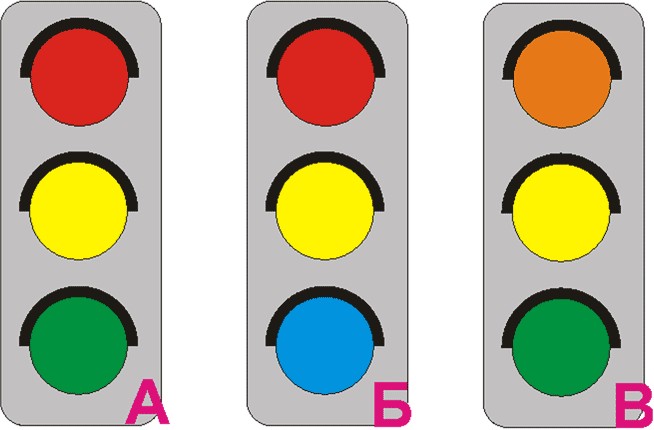 Учащимся раздаются изображения с дорожной разметкой, выбрать правильную дорожную разметку.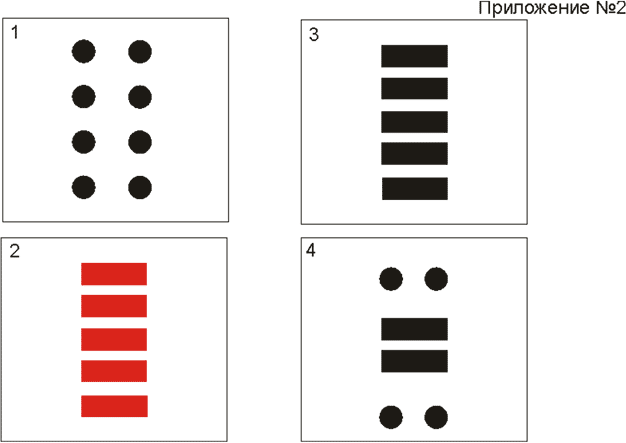 Учащимся предлагаются ребусы, которые необходимо отгадать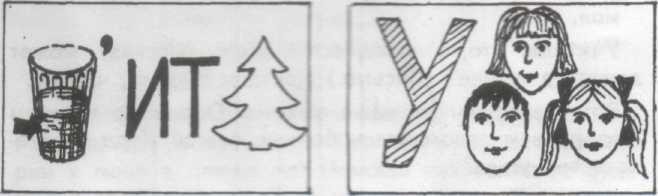 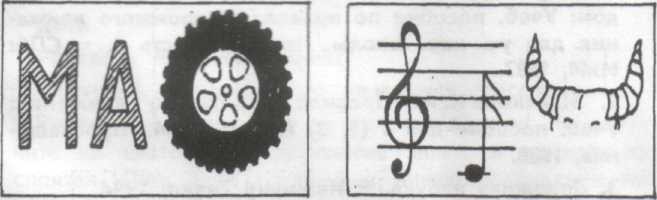 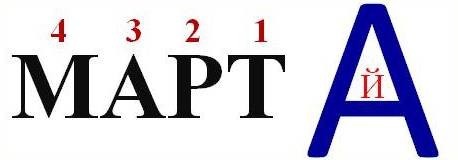 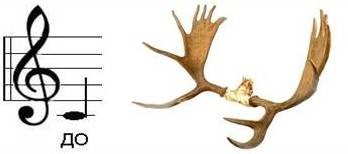 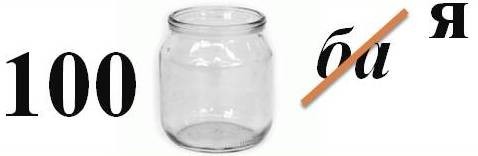 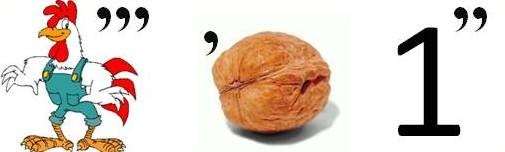 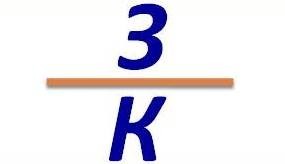 СТАНЦИЯ № 5 «ГРУППЫ ДОРОЖНЫХ ЗНАКОВ»На	стене	размещены	плакаты	с	названием	групп	дорожных	знаков«Предупреждающие»,	«Запрещающие»,	«Информационные»,	«Знаки	сервиса»,«Предписывающие»Учащимся раздаются иллюстрации дорожных знаков, по количеству участников команды, необходимо быстро и правильно разместить дорожный знак в указанную группу.СТАНЦИЯ № 7 «КРОССВОРДНАЯ»Ведущий: Ребята. Перед вами – кроссворд. Время заполнения – 5 минут.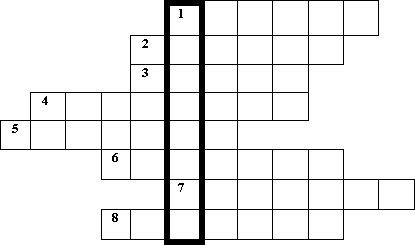 Вопросы:Знак, подаваемый транспортным средством или светофором.Повреждение машины транспортного средства.Разметка на дороге, обозначающая пешеходный переход.Лицо, управляющее транспортным средством.Человек, идущий пешком.Твердое и гладкое покрытие дороги.Боковая часть, край дороги.Место, специально предназначенное для передвижения людей с одной стороны улицы на другую.СТАНЦИЯ № 7 «ПЕРВАЯ МЕДИЦИНСКАЯ ПОМОЩЬ»Ведущий: Кем бы ты мог не стать,А помощь первую должен уметь оказать.1. Какое лекарственное средство можно использовать в качестве дезинфицирующего средства при капиллярном кровотечении?Подорожник, берёзовый лист.Корень валерианы, цветы ландыша.Листья мать-и-мачехи.2. Какое средство для автомобильной аптечки можно применить для уменьшения боли при переломе?Валидол.Анальгин и охлаждающий пакет-контейнер.Энтеродез.3. Для чего нужен валидол в автомобильной аптечке?Для приёма при высокой температуре тела.Для приёма при болях в области перелома.Для приёма при болях в области сердца.Как оказать помощь пострадавшему при болях в области сердце?Дать принять одну таблетку анальгина или аспирина.Дать понюхать нашатырный спирт.Дать принять под язык таблетку валидола или нитроглицерина, дать внутрь 15 капель корвалола в 50 мл. воды.5. Для чего в автомобильной аптечке предназначен 10% водный раствор аммиака (нашатырный спирт).Для обработки ран.Для наложения согревающего компресса.Для вдыхания при обмороке и угаре.6. Где нужно определять пульс, если пострадавший без сознания?На лучевой артерииНа бедренной артерии.На сонной артерии.Ведущий: Ну вот и подошла к концу наша с вами поучительная игра. Сейчас наше уважаемое жюри подведет итоги и объявит победителя. А пока мы все вместе послушаем еще одну песню.Исполняется финальная песня на мотив песни «Если с другом вышел в путь».Если с другом вышел в путьЕсли с другом вышел в путь Веселей дорогаТы про знаки не забудь Ты про знаки не забудь Их в дороге много.Припев:Что мне снег, Что мне зной,Что мне дождик проливнойВедь светофор помощник мой. (2 раза) Собираясь в дальний путь,Собираясь в дальний путь Много правил строгих – Вспомни ты и не забудь, Вспомни ты и не забудь, Не забудь в дороге.Припев:Что мне снег, Что мне зной,Что мне дождик проливнойВедь светофор помощник мой. (2 раза) Красный свет нам говорит,что пока нам путь закрыт – Нет дороги впереди.Ты тогда зелёный ждиИ можешь смело в путь идти нет тебе преград в пути.Припев:Что мне снег, Что мне зной,Что мне дождик проливнойВедь светофор помощник мой. (2 раза) И в дорогу я друзьяИ в дорогу я друзья Выйду без испуга ПДД ведь знаю я ПДД ведь знаю я Научу и друга.Припев:Что мне снег, Что мне зной,Что мне дождик проливной,Когда светофор всегда со мной (2 раза) Чтоб жить, не зная огорченья,Чтоб бегать, плавать и летать, Ты должен правила движенья Всегда и всюду соблюдать.Оценивание по 5 бальной системе.ФИО жюри:  	Внеклассное мероприятие для учащихся начальной школы«Без правил дорожных друзья, нам прожить никак нельзя»Цели мероприятия:проверить наличие навыков соблюдения правил дорожной безопасности и степень усвоения теоретического и практического материала по безопасности движения;привлечь внимание учащихся к изучению правил дорожного движения;провести профилактику детского дорожно-транспортного травматизма.Звучит песня в исполнении учащихся 6 класса «Правила дорожного движения» Ведущий:	У дорог и улиц есть свои строгие законы, своя азбука - это правила дорожного движения, которые необходимо соблюдать водителям и пешеходам. Не знание языка дорог может привести к беде, к дорожно-транспортным происшествиям. А для того, чтобы с вами такого не случилось, мы вспомним Правила дорожного движения.Правил дорожных на свете немало, Все бы их выучить нам не мешало, Но основное из правил движенья- Знать как таблицу должны умноженья:На мостовой - не играть, не кататься, Если хотите здоровым остаться!Девочка: Хочу велосипед! Хочу машину! Хочу – хочу – хочу!Ведущий:	Чтобы управлять велосипедом, машиной, надо много учиться и хорошо знать правила дорожного движения ( показывает книгу «ПДД»)Девочка: Ну вот ещё! Если бы хоть правила поведения, а то дорожные правила!.. Кто их знает?!Ведущий:	А вот это мы сейчас и проверим.	Ребята сегодня здесь собрались не случайно. Они на классных часах изучают ПДД и сейчас покажут, чему они научились. Девочка: Ну показывайте, доказывайте, а я посмотрю.Конкурс №1 «Знатоки ПДД»На экране ребятам показывают задания с 3 вариантами ответа. Команды должны по команде поднять табличку с правильным ответом.Девочка: Оказывается правила дорожного движения – это весело и совсем не трудно. Ведущий: Не торопись, с выводами. Это была только разминка. Посмотрим, что будет дальше.Конкурс №2 «Ребусы»Ребятам предлагается решить ребусы по ПДД. Какая команда вперед поднимет руку, та отвечает.Сказка про Федота – стрельца и дорожные знакиПотешник. Верьте аль не верьте, а жил на белом свете Федот-стрелец, удалой молодец.Был Федот ни красавец, ни урод, не румян, ни белен, ни богат, ни беден, ни в парше, ни в парче, а так вообще. Служба у Федота – рыбалка да охота. Царю – дичь да рыба, Федоту – спасибо!Как-то раз дают ему приказ – чуть свет поутру явиться ко двору. Царь на вид сморчок, башка с кулачок, а злобности в нём – огромный обьём. Смотрит на Федьку, как язвенник на редьку. На Федьке от страха намокла рубаха, в висках застучало, в пузе заурчало, тут, как говорится, и сказке начало.Царь:		Снаряжайся, братец, в путь Да съестного раздобудь – Глухаря аль куропатку,Аль ишо кого-нибудь.Федот:	Получается на мнеВся политика в стране:Не добуду куропатку – Непременно быть войне.Потешник: Обошёл Федот 100 лесов, 100 болот, да всё зазря – ни куропатки, ни глухаря! Устал, нет мочи, да и дело к ночи. Хоть с пустой сумой, а пора домой. Вдруг видит – светофор несёт ночной дозор, висит, не таится, никого не боится.Светофор: Ты, Федот меня не трожь, Пользы в этом ни на грош. Ты одно навек запомни: На зеленый свет идёшь!Федот:	То ли леший нынче рьян,То ли воздух нынче пьян, То ли в ухе приключился У меня какой изъян?Светофор: Не твори, Федот, разбой, Загорится красный – стой! Коли ты закон нарушишь – Распрощаешься с судьбой!Федот:     Энто что за чудеса?Энто что за голоса?Тут и спрятаться-то негде – Тёмный лес да небеса!Знак 1 :    Окажи, хозяин, честь,Ты послушай всё, как есть! Донеси ты до детишекОт дорожных знаков весть! Я – дорожный знак таков! К пешеходам я суров, Запрещаю им движенье.Но тебе помочь готов!Знак 2 :	Ты улавливаешь суть?Понял ты хоть что-нибудь? Я лихим велосипедам Закрываю строго путь.Знак 3 :	Ну, а я наоборотИм даю свободный ход!Знак 4 :	Я тебя предупреждал:Ждёт опасный поворот!Знак 5:	Кто охочий до еды,Пусть пожалует сюды. У меня еды навалом, У меня её пруды!Знак 6 :	Я – такой дорожный знак,Я тебе совсем не враг. Заболел, беги лечиться, Ты запомнил, али как?Федот:	Нешто я да не поймуПри моём-то при уму?Чай, не лаптем щи хлебаю, Соображаю, что к чему.Знак 5 :	Ну, Федот, теперь держись,Дело верное, кажись!Ты к детишкам возвращайся И про знаки расскажи!Знак 6 :	Нам порядок всем нужон,А полезешь на рожон,Враз погибнешь на дороге – Здесь у нас суров закон.Федот:	За добро плачу добром,Хошь – куницей, хошь – бобром, А не хошь – могу монетой, Златом, али серебром!Знак 5 :	Полно, голубь, не греши,Убери свои гроши, -Мы ведь энто не для денег, Мы ведь энто для души.Знак 6:	Будет новая беда –Прямиком спеши сюда, Чай, дорожные мы знаки, Чай, поможем завсегда!Потешник:	Наутро Федот у царских ворот,Стоит, улыбается, стражи не пугается. Царь удивился, аж икрой подавился. Злоба его точит, а показать не хочет. Делает взгляд, что вроде бы рад!Потешник: А Федот собрал народ, и без всякой враки рассказал им про знаки, а ещё про светофор. До чего ж, подлец, хитёр! Хоть на вид он и простак, а башкой варить мастак.Девочка:	Я не всё поняла, что ребята говорили. Это очень трудно. Но я видела на улице много разных непонятных картинок. Что это такое?Ведущий: Это дорожные знаки. А для чего они, давай спросим у ребят.Конкурс №3 «Собери знак»Командам даются знаки, разрезанные как пазлы. Кто вперед соберет правильнознак.Конкурс №4 «Угадай знаки»Ведущий раздает командам заготовленные заранее дорожные знаки и их названия, перемешанные между собой. Нужно приклеить знаки к их названиям правильноРебята из младшего отряда ЮИД читают стих “Три чудесных цвета”:1. Чтоб тебе помочь Путь пройти опасный, Горим и день, и ночь –Зеленый, желтый, красный.2.Наш домик – светофор, Мы три родные брата, Мы светим с давних пор В дороге всем ребятам.3.Мы три чудесных цвета, Ты часто видишь нас, Но нашего советаНе слушаешь подчас.4.Самый строгий – красный цвет. Если он горит – стой!Дороги дальше – нет, Путь для всех закрыт.5.Чтоб спокойно перешел ты, Слушай наш совет –Жди!Увидишь скоро желтый в середине цвет.6.А за ним зеленый цвет Вспыхнет впереди, Скажет он:“Препятствий нет!”, – смело в путь иди.7.Как выполнишь без спора Сигналы светофора,Домой и в школу попадешь, Конечно, очень скоро.Конкурс №5 «Перейди улицу»У ведущего два картонных кружка. Один оклеен зеленой бумагой с одной стороны и желтой - с другой. Второй - красной бумагой, а с противоположной - желтой. Все игроки делятся на две команды. В зале проводят две параллельные линии, одну от другой на расстоянии 7-10 шагов. Это «проезжая часть». Играющие выстраиваются друг против друга за чертой. Условия игры: когда ведущий делает взмах зеленым кружком, играющие делают шаг вперед, красным - шаг назад, желтым - остаются на месте. Те, кто ошибается, выбывают из игры. Побеждает команда, игрок которой первым «перейдет улицу».Конкурс №6 «Сказочные истории»Ведущий: Я буду читать сказочные истории, а вы найдите ошибки, которые допустили герои.Винни – Пуху исполнилось 9 лет. На день рождения ему подарили замечательный велосипед. Вини – Пух обрадовался, сел на него и покатил. Он объехал 3 раза вокруг своего домика, проехал по двору 5 раз и выехал на дорогу, направляясь к домику Пятачка. (до 14 лет нельзя выезжать на дорогу)Незнайка опаздывал на поезд. Красная Шапочка торопилась в аптеку: у неё заболела бабушка. Они увидели мальчика, который катался на велосипеде и стали просить его подвести. Кого подвезёт мальчик? (никого нельзя катать на велосипеде)Винтик и Шпунтик катались на велосипедах. Вдруг у Шпунтика сломался велосипед. Починить его сразу не получилось. Но Винтик не бросил друга в беде: он взял велосипед Шпунтика на буксир и повёз домой. (велосипед нельзя брать на буксир)Три поросёнка строили дом. В магазине они купили длинные рейки и привязали их к велосипеду. Так поросята решили привезти рейки домой. (на велосипеде нельзя перевозить громоздкие предметы)Конкурс №7 «Найди нарушителя»На магнитно-маркерной доске «Азбука дорожного движения» созданы различные ситуации, в которых имеются нарушения ПДД. Ребята должны постараться найти нарушения.Девочка: А я тоже хочу провести с ребятами игру. Можно попробую.Ведущий: Можно, а мы с ребятами с удовольствием поиграем.Конкурс №8 «Едет – не едет»Девочка называет разные слова. Если оно имеет отношение к транспорту – дети хлопают, если нет – топают. (Например: автобус, арбуз, такси, метро, музей, поезд, снег, мяч, трамвай, троллейбус, велосипед, сапоги.)Девочка: Так – так – так! Они действительно всё знают. Значит не зря в школу ходят. Всё, решено! Буду тоже учится! Я тоже так хочу! А где медали выдают?Ведущий: Спасибо тебе, девочка. За то, что пришла к нам. Я думаю, что ты многому научилась у наших ребят. Спасибо всем за праздник. Никогда не забывайте про ПДД. И напоследок послушайте наказ от ребят , а потом вместе споем песню, слова которой вы увидите на экране.Читают стихи и поют песнюРаньше счёта и письма, Рисованья, чтенья,Всем ребятам нужно знатьПравила движения!Транспорт разный на дороге:Легковой и грузовой, Государственный и частный, Пассажирский городской.По проезжей части ездятВсе по правой стороне,Это Правило движеньяВ нашей действует в стране.Светит ярко он нам с вами Разноцветными огнями,И про них наш разговор.АЗБУКА ДВИЖЕНИЯЛюди по обочине Двигаться должны Транспорту навстречу С левой стороны.Переход через дорогу Мы с тобой всегда найдём:Полосатая дорожка Нарисована на нём.Рядом знак дорожный ставят:«Пешеходный переход», Здесь дорогу переходитВесь сознательный народ.Где вдоль улицы барьер,Там нет перехода. Транспорт движется за ним,Не сбавляя хода.За барьером можно сразуПод колёса угодить:Если же под перекрестком Есть подземный переход,По нему через дорогу Ходит каждый пешеход.Перекресток переехать И дорогу перейтиВсем нельзя одновременно,Не столкнувшись на пути.Регулирует движенье Электроприспособленье Под названьем СВЕТОФОР.Чтоб дорогу видеть слеваИ машины пропустить, Грузовик или автобус Надо сзади обходить.Спереди трамвай обходят Пешеходы, зная, Что опасность им грозитЗагорелся Красный Свет,Это значит – хода нет. Светофор сигналит строго:«Не ходите на дорогу!»Если Желтый Свет горит,Подождать он нам велит.А когда горит зелёный, Ясно всем, определенно Светофор тот говорит:«Переход для вас открыт!»Если светофора Нет на переходе, Посмотрите влево И идите смело.Посреди дороги Вправо посмотрите, Транспорт пропустите, А потом идите.Ведь тяжёлую машинуНелегко остановить.Мчатся по дороге Быстрые машины, Там вы попадётеПрямо к ним под шины.Если транспорт на дороге У обочины стоит,Он обычно пешеходам Закрывает общий вид.Грузовик или автобус Обходить опасно, Это каждый пешеходДолжен знать прекрасно.От встречного трамвая.Во дворе играют дети, По дороге транспорт едет.Не случилась, чтоб беда,Не ходи играть туда.И всегда в любой игре Оставайтесь во дворе. На проезжей части Может быть несчастье.(Вручение памяток юного пешехода).Внеклассное мероприятие по правилам дорожного движения для учащихся начальной школы"Соблюдая ПДД, не окажешься в беде"Цель мероприятия:Пропаганда правил дорожного движения у школьников.Предупреждение детского дорожно-транспортного травматизма.Проверка и закрепление навыков безопасного поведения детей на улицах. Задачи мероприятия:Проверить	и закрепить	знания	сигналов   светофора,	дорожных	знаков, предупредить наиболее распространённые ошибки;Развивать внимание, мышление; воспитывать чувство товарищества. Оборудование: Жетоны (набор дорожных знаков, картинки дорожных знаков),разрезные картинки автомобиля, жезл, макеты дорожных знаков, ватман, маркеры, фломастеры.Ход мероприятия:Ведущий:На дороге целый день Сильное движение, Не остановить поток Даже на мгновение.Чтобы не случилось Опасных столкновений, Существуют Правила Дорожного движения.Ведущий: Ребята, сегодня мы проверим, насколько хорошо вы знаете правила дорожного движения, и умело применяете знания в жизни! Перед нами 2 команды: ПЕШЕХОДЫ (пусть будут девочки) и АВТОМОБИЛИСТЫ (мальчишки). Я сегодня будуне просто учителем и ведущим, а буду представлять Инспектора (надеть фуражку инспектора и взять жезл). А победителей мы определим следующим образом. За победу в каждом конкурсе, команда получает жетон – знак. Это будут знаки дорожного движения. Та команда, которая наберет большее количество знаков, будет считаться победительницей нашей игры.Инспектор: А перед отправлением в познавательное путешествие мы проведем«Дорожный инструктаж».(Выступление учащихся старших классов, слайды презентации)Во избежание несчастных случаев следует соблюдать правила дорожного движения, так как большинство несчастных случаев возникает по вине пешеходов. Помимо правил, регулирующих дорожное движение, следует соблюдать и некоторые другие правила, которые основаны на нормах поведения.В нашей стране движение правостороннее. По возможности нужно избегать движения против общего потока. Встречных следует обходить с правой стороны.Даже при большом скоплении народа не стоит пробивать себе дорогу локтями итолкаться, а надо вежливо попросить пропустить. Если видите, что кто-то торопится, надо уступить дорогу.Особое внимание следует уделять инвалидам, маленьким детям, пожилымлюдям. Но и они, в свою очередь, должны считаться с пешеходами и быть с ними вежливыми.Инспектор:Транспорт разный на дороге: Легковой и грузовой, Государственный и частный, Пассажирский городской.По проезжей части ездят Все по правой стороне, Это Правило движенья Действует у нас в стране.Пешеходы на дороге Были бы в опасности, Но для них есть тротуар Вдоль проезжей части. На шоссе за городом Тротуаров нет:По краям обочина, А за ней кювет.Инспектор: Ребята, сегодня мы собрались здесь вспомнить правила дорожного движения. Закон улиц и дорог - строгий. Он не прощает, если пешеход идет по улице,как ему вздумается, не соблюдая правил. Но этот закон в тоже время и очень добрый: он сохраняет людей от страшного несчастья, бережёт их жизнь. Поэтому только отличное знание правил позволяет нам уверенно переходить улицу. Сегодня мы покажем, как знаем эти правила.Давайте познакомимся с названиями станций. (Приложение 1)В путь!Из истории ПДДЭстафета водителейОтремонтируй дорожный знакСветофорНарисуй дорожный знакАвтомультиДля этого коня еда Бензин, и масло, и вода. На лугу он не пасется,Название конкурсов с заданиямиВ путь!По дороге он несется. (Автомобиль)Спозаранку за окошком Стук, и звон, и кутерьма.По прямым стальным дорожкам Ходят красные дома. (Трамвай)Что такое, отгадай:Не автобус, не трамвай, Не нуждается в бензине,Хоть колеса на резине. (Троллейбус)Дом по улице идет, На работу всех везет,Не на тонких курьих ножках,А в резиновых сапожках. (Автобус) Я глазищами моргаюНеустанно день и ночь. Я машинам помогаюИ тебе хочу помочь. (Светофор)Я хочу спросить про знак. Нарисован знак вот так: В треугольнике ребятаСо всех ног бегут куда – то.Что это за знак? (Осторожно, дети!) Полосатая лошадка.Её зеброю зовут.Но не та, что в зоопарке –По ней люди все идут. (Пешеходный переход) Странный знак увидел я.Удивился я, друзья.В нём и вилка, в нём и нож- Просто мимо не пройдёшь. Подскажите поскорей,Что за знак в руке моей. (Пункт питания) Хочу спросить у вас, друзья-Ошибаться вам нельзя- Что за знак в моей руке? Круг, внутри велосипед.Жду я правильный ответ. (Велосипедная дорожка) Вот идём по улице.Отправляемся домой. Видим: яркий знак висит. И о чём – то нам гласит.Красный фон, кирпич на нём. Отвечаем и не ждём! (Проезд закрыт)Ну, а это, что за знак?Нарисован он вот так. Отвечайте дружно все.Роет землю человек. (Дорожные работы)Из истории ПДДПервый русский автомобиль был создан много лет тому назад (он назывался тогда "самодвижущейся коляской"), ещё в 18 веке.Сначала Леонтий Шамшуренков, а затем Иван Кулибин построили "самокатку", приводилась она в движение руками человека при помощи ручных рычагов. И лишь в19 веке после изобретения парового двигателя морской офицер Карпович построил первый бензиновый автомобиль.Попытка ввести правила езды на улицах делалась ещё, когда не было машин, а только конные экипажи.С появлением бензиновых автомобилей перед машиной должен был бежать человек с флажком и предупреждать всех громким криком о приближении "самодвижущегося чудовища".Первые систематизированные правила ДД появились в 1920 году в Москве. Основная их цель была и остаётся – обеспечить безопасность движения водителей и пешеходов.Первый в мире светофор был установлен в 1928 году в Англии. Его сразу же окрестили "электрическим трёхглазым полицейским". Пешеходам с тех пор можно переходить улицу только на зелёный сигнал светофора.Инспектор:Чтоб аварий избегать. Надо строго соблюдать Правила движенияИ нормы поведения. Вы запомните, друзья. На дороге нам нельзяБегать, прыгать и скакать И с мячом в футбол играть. И не думайте напрасно.Что здесь вовсе не опасно.Изучайте понемногу, как переходить дорогу.Эстафета водителейКапитанам команд предлагается разгадать кроссворд, а в это время команда выполняет задание «Отремонтируй дорожный знак».По горизонтали:Это случается с теми, кто не соблюдает правила дорожного движения. (ДТП)Часть автомобиля, под которую попадает разиня. (Колесо)Пешеходный переход по-другому. ( Зебра)Трехглазый инспектор. (Светофор)В него попадает зазевавшийся водитель. (Кювет)Водители - лихачи очень любят его совершать. (Обгон)Это "говорит" желтый свет светофора. (Внимание) По вертикали:Самое опасное место для пешеходов. (Перекресток)Дорожка вдоль дороги, не для машин. (Тротуар)Его боятся нарушители правил. (Инспектор)Отремонтируй дорожный знакОчень часто нарушители ПДД портят дорожные знаки, и сейчас нам предстоит отремонтировать некоторые из них. Вам необходимо из предложенных составляющих собрать дорожный знак и правильно назвать его.Инспектор:Только вышел я за двор – И увидел светофор.Загорелся красный цвет – Нам вперёд дороги нет.Я стою и жду, когда же Можно мне идти, но даже Жёлтый цвет, на удивленье. Не даёт мне разрешенья.Говорит мне: - Стой и жди! На зелёный цвет - иди!Свет зелёный ярко светит – Проходите смело, дети!СветофорКомандам нужно ответить на вопросы викторины.Что означает красный сигнал светофора? (Стой)В каких местах пешеходам разрешается переходить улицу? (На перекрёстках по пешеходным переходам, в местах, обозначенных дорожным знаком «Пешеходный переход»)Как должны переходить улицы пешеходы на перекрёстках, где движение транспорта не регулируется светофором? (Пешеходы должны пропустить транспорт, строго соблюдать правила перехода)Что означают сигналы светофора с изображёнными на них человечками? (Зажёгся сигнал с красным человечком – стой!, С зелёным – иди)Что такое перекрёсток? (Место пересечения улиц и дорог)Как называется участок дороги для передвижения пешеходов? (Тротуар)С какого возраста можно ездить на велосипеде на проезжую часть? (С 14 лет)Что надо проверить у велосипеда в первую очередь перед поездкой на велосипеде? (Тормоза)Какой знак запрещает движение велосипеда?Должен ли велосипедист останавливаться у знака “Проезд без остановки запрещён”? (Да)Относится ли велосипед к гужевому транспорту? (Нет)Инспектор:Если видишь, что немного Разрисована дорога Полосами в белый цвет.Словно крашеный паркет. Значит, нас всегда здесь ждёт Пешеходный переход.И теперь все дружно, вместе. Переходим в этом месте.Стой, машина, подожди. Пешеходов пропусти!Нарисуй дорожный знакИграющим предлагается за определённое время нарисовать знаки дорожного движения. Выигрывает та команда, которая не только правильно нарисует за определённое время знаки, но и объяснит их. («Дети», «Пешеходный переход»,«Дорожные работы» и др).Заключительная часть мероприятияКоманды выстраиваются на линейку, где подводятся итоги, объявляется командапобедитель, а участники признаются ЗНАТОКАМИ ПДД. Всем вручаются памятки(Приложение 2, 3, 4).Производится награждение.Приложение 1НАЗВАНИЯ СТАНЦИЙ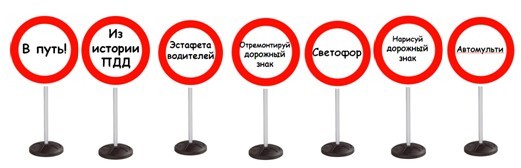 В путь!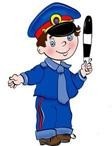 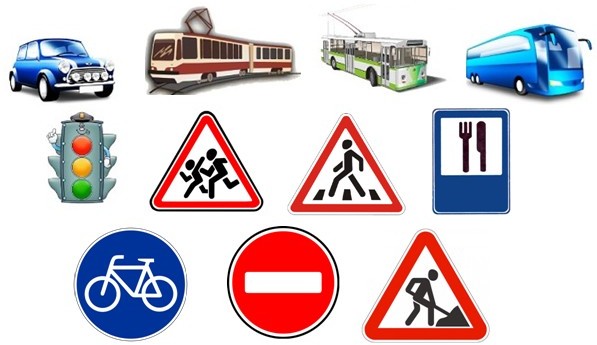 Эстафета водителей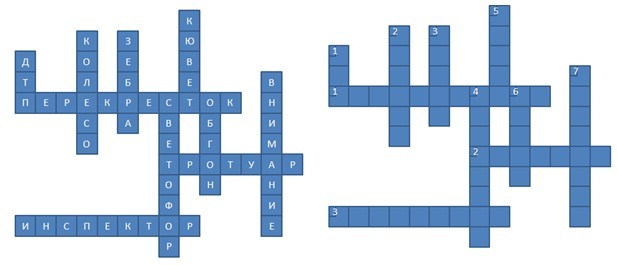 Отремонтируй дорожный знак	 Приложение 2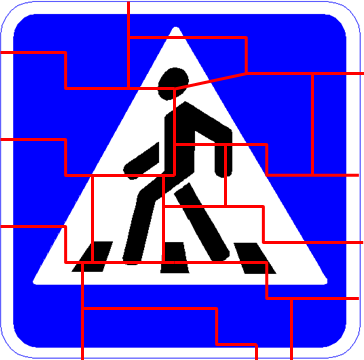 Памятка для родителейНеобходимо учить детей не только соблюдать Правила движения, но и с самого раннего возраста учить их наблюдатьи ориентироваться. Нужно учитывать, что основной способ формирования навыков поведения – наблюдение, подражание взрослым, прежде всего родителям. Многие родители, не понимая этого, личным примером обучают детей неправильному поведению.Находясь с ребенком на проезжей части, не спешите, переходите дорогу размеренным шагом. Иначе вы научите спешить там, где надо наблюдать и обеспечить безопасность.Не посылайте ребенка переходить или перебегать дорогу впереди вас – этим вы обучаете его идти через дорогу, не глядя по сторонам. Маленького ребенка надокрепко держать за руку за запястье, быть готовым удержать при попытке вырваться – это типичная причина несчастных случаев.Учите ребенка смотреть. У ребенка должен быть выработан твердый навык: прежде чем сделать первый шаг с тротуара, он поворачивает голову иосматривает дорогу во всех направлениях. Это должно быть доведено до автоматизма.Учите ребенка замечать машину. Иногда ребенок не замечает машину или мотоцикл издалека. Научите его всматриваться вдаль.Учите ребенка оценивать скорость и направление будущего движения машины.Научите ребенка определять, какая едет прямо, а какая готовится к повороту.Твердо усвойте сами и научите ребенка, что входить в любой вид транспорта и выходить из него можно только тогда, когда он стоит. Объясните ребенку, почему нельзя прыгать на ходу.Приложение 3Пешеходу запрещается:Двигаться по краю проезжей части дороги при наличии тротуара, пешеходной или велосипедной дорожки, обочины, по которым возможно движение пешеходов.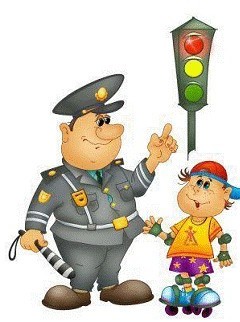 Задерживаться и останавливаться на проезжей части дороги, в том числе на линии горизонтальной дорожной разметки, разделяющей встречные и попутные потоки транспортных средств, за исключением островка безопасности.Переходить проезжую часть вне подземного, надземного, наземного пешеходных переходов на участке дороги:с	разделительной	зоной,	разделительной полосой;с общим числом полос движения шесть и более;где установлены дорожные ограждения.Выходить на проезжую часть дороги из-за стоящего транспортного средства или иного объекта, ограничивающего обзорность дороги, не убедившись в отсутствииприближающихся транспортных средствХодите только по тротуару!Памятка для учащихсяПриложение 4Переходите проезжую часть дороги в местах, обозначенных разметкой или знаками«пешеходный переход», а где их нет – на перекрестках по линии тротуаров.Переходя проезжую часть, посмотрите налево, а дойдя до середины – направо!На улицах и дорогах, где движение регулируется, переходите проезжую часть только при зеленом сигнале светофора или разрешающем жесте регулировщика.Не перебегайте дорогу перед близко идущим транспортом!При отсутствии в зоне видимости перехода или перекрестка разрешается переходить дорогу под прямым углом к краю проезжей части и там, где она хорошо просматривается в обе стороны.Пешеходы, не успевшие закончить переход, должны остановиться на линии, разделяющей транспортные потоки противоположных направлений. Продолжить переход можно, лишь убедившись в безопасности дальнейшего движения и с учетом сигнала светофора (регулировщика).Стоящий на остановке автобус или троллейбус обходите только в разрешенных для перехода местах, соблюдайте при этом осторожность. Обходить этот транспорт спереди или сзади опасно!Не устраивайте игры вблизи дорог и не катайтесь на коньках, лыжах и санках на проезжей части улицы.Не цепляйтесь за проходящие автомобили, не катайтесь на сцепном устройстве трамвая – это опасно для жизни!При приближении транспортных средств с включенным проблесковым маячком синего цвета или маячками синего и красного цветов и специальным звуковым сигналом не начинайте переходить улицу, а если находитесь на дороге, уступите дорогу этим транспортным средствам и незамедлительно освободите проезжую часть.Ездить на велосипедах по улицам и дорогам разрешается детям с 14 лет.Внеклассное занятие по правилам дорожного движения«Дорога в школу и домой».Цели:Познакомить с правилами безопасного дорожного движения по улице, создать у детей представление о сложности движения на перекрёстках.Развивать внимательность, учить прогнозировать ситуацию.Воспитывать критическое отношение к неправильным действиям пешеходов и не повторять их.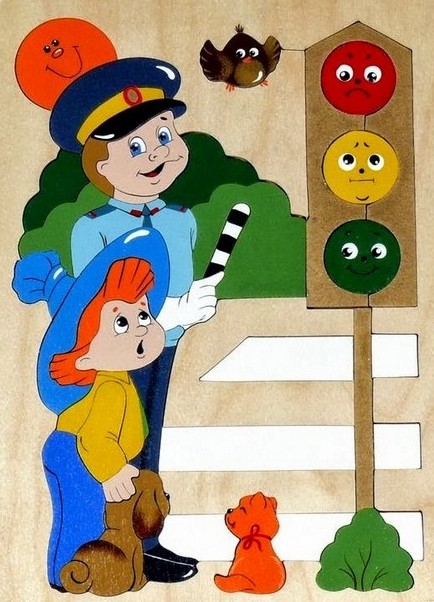 Оборудование: модель светофора, схема проезжей части улицы, дорожные знаки.Ход занятия: Безопасность движенияЕжегодно на дорогахГибнут тысячи людей, Вместе с ними погибаетМного маленьких детей! Безопасность на дороге Очень важно соблюдать, А для этого неплохо ПДД нам изучать!Эти правила не сложны, Даже детям в детсаду, Люди, будьте осторожны, Берегите детвору!Светофоры и разметки, Знаки разные везде, Получаем мы отметки За их знанье в дневнике! Люди часто переходят Даже, если красный свет! Неужели не доходит, Что сейчас прохода нет! Знак дорожный означает, Что нам делать и когда, Если мы их соблюдаем - Не застанет нас беда!А с разметкой на дороге, Будто с компасом в лесу!«Зебры», стрелки в повороте, Будь водитель начеку!К переходу подъезжая, Будь внимателен вдвойне! На дорогах погибаетСтолько – сколько на войне!Скажите, а что такое безопасность? (Ответы детей.)Это значит оберегать себя от какой-либо опасности, быть осторожным, внимательным, строго выполнять установленные правила, т.е. беречь себя от опасности.“Азбука безопасности” – обозначает то, что мы с вами, ребята, будем учить правила безопасности движения на дорогах и улицах, или сокращенно ПДД. Научившись разбираться в правилах безопасности, мы должны строго их выполнять.Как только ты выходишь из дома на улицу, ты сразу становишься участником дорожного движения.А если ты идёшь пешком, то кто ты?А если ты идешь по дороге пешком, то ты пешеход.Если ты едешь в автобусе, троллейбусе, трамвae или в автомобиле, ты - пассажир. Того, кто управляет каким либо транспортным средством, называют водителем.Лучший способ сохранить свою жизнь на дорогах - соблюдать правила дорожного движения!Надо ли знать правила дорожного движения в нашем городе?Какие правила вы знаете?Сегодня мы повторим все правила, которые нам известны.Правило 1: Переходить улицу можно по пешеходным переходам. Они обозначаются специальным знаком «Пешеходный переход».(приложение 1)Есть ли у нашей школы такой знак?Когда ещё можно переходить дорогу?Какие знаки нам еще нужно знать?Игра «Угадай знак» (учитель показывает знак – дети угадывают)(приложение 1)Правило 2: Ты должен пользоваться переходом со светофором.(приложение 1)-У нас в городе есть светофоры?-Что означают его сигналы? Сигналы светофора:«красный человечек» означает: «СТОЙТЕ!» «зеленый человечек» означает: «ИДИТЕ!»Правило 3: Нельзя переходить улицу на красный свет, даже если нет машин.Почему?Игра «Светофор» (красный цвет – хлопаем, зеленый – шагаем, оранжевый - приседаем)Правило	4:	Переходя	улицу,	всегда	надо смотреть: сначала - налево, а дойдя до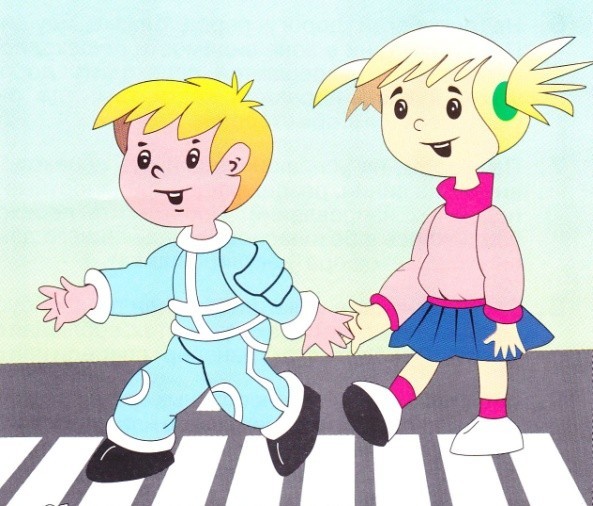 середины дороги - направо.Дорога не тропинка, Дорога не канава Сперва смотри налево, Потом смотри направо.- Почему, как вы думаете?Правило 5: Безопаснее всего переходить улицу с группой пешеходов.(приложение 1)Правило 6: Ни в коем случае нельзя выбегать на дорогу. ( Даже если ты очень спешишь в школу - получить пятерку по правилам дорожного движения.) Перед дорогой надо остановиться.-Почему это надо делать?Правило 7: Нельзя играть на проезжей части дороги и на тротуаре.Наша Таня громко плачет, Уронила новый мячикМяч попал под «Москвича», Больше нет теперь мяча.Игры на проезжей части Могут привести к несчастью.Правило 8: Если твои родители забыли, с какой стороны нужно обходить автобус, троллейбус и трамвай, можешь им напомнить, что:автобус и троллейбус на остановке надо обходить только СЗАДИ, а трамвай можно обходить только СПЕРЕДИ. Это правило очень легко запомнить, если представить, что автобус и троллейбус это собаки и кусаются спереди, а трамвай это лошадь и лягается сзади.Правило 9: Вне населенных пунктов детям разрешается идти только со взрослыми по краю дороги (обочине) навстречу машинам.Правило 10. Во время перехода дороги надо быть очень внимательным и следить за ситуацией на проезжей части дороги.Внеклассное мероприятие по правилам дорожного движения для 5-9 классов Игра «Нарисуем город наш»Цель: отображая основные напряженные магистрали города (района, если город достаточно большой), обозначая опасные участки перехода, перекрестки с интенсивным движением, «проигрывать» ситуации безопасного перехода, поиска наиболее безопасных для этого мест. Для усложнения задачи игры возможно внесение предложений по устройству новых переходов, светофоров, оборудованию пеших дорожек, бульваров, велосипедных дорожек, площадок для игр.Оборудование: ватманы, предварительно соединенные друг с другом, например, по два. Это город. Набор маркеров и фломастеров, которыми ребята будут рисовать. Для каждой команды (класса) — «город» и набор рисующих принадлежностей. В актовом зале для каждой команды классов оборудовано место: стол, на котором лежит город, и стулья. И, конечно же, призы: брошюрки с правилами дорожного движения, наборы знаков и т.д.Ход игрыВедущий рассказывает об игре, ее правилах. Во-первых, дисциплина, за ее несоблюдение классам выписывается штраф, который при подведении итогов отнимается от общей суммы баллов. Во-вторых, на выполнение каждого конкурса- задания отводится до 5 минут. И в-третьих, первой будет оцениваться та команда, которая быстрее всех отойдет от стола, т.е. выполнит полностью задание. За скорость выполнения прибавляется один балл. А оцениваться будет правильность выполнения задания, а в творческом конкурсе интересность и обоснованность предложений. В таком конкурсе один представитель команды должен представить жюри проект.Ведущий представляет жюри, в которое необходимо включить членов отряда ЮИД, преподавателя ОБЖ, инспектора ГИБДД.Далее идет представление команд (классы заранее готовят название команды и какой- нибудь отличительный знак: эмблемы, пилотки, галстуки).Первое задание: нанести на «город» его основные, так сказать градообразующие, магистрали, подписать их, указать — одностороннее, двухстороннее на них движение. Оценивается знание городских улиц, их точность расположения.Задание второе. Показать на этих улицах опасные перекрестки, оживленные переходы, светофоры, причем, для старших классов задание усложняется тем, что надо изобразить вид светофора. Разумеется, оцениваться в этом конкурсе будет количество нанесенных участков, требующих особого внимания при переходе.Задание третье: в «городе» показать школу, близлежащие улицы и на них опасные места, светофоры, знаки. Пунктирной линией изобразить безопасный путь учеников в школу. При оценке задания необходимо доказать жюри, что этот путь действительно безопасен.5. Четвертое задание творческое. Теперь надо «внести предложения» по оборудованию улиц города, чтобы он стал безопасным для пешеходов, транспорта. Обозначить площадки для игр, места катания на скейтах, роликовых коньках и т.д. Важно не только изобразить на схеме эти предложения, но и обосновать их. Подводятся итоги, награждаются все участники.Аукцион «Дорожные знаки»Цель: познакомить учащихся с дорожными знаками, их группами, характерными признаками каждой группы.Оборудование: набор дорожных знаков, чистая бумага и наборы фломастеров или маркеров.В аукционе принимают участие команды классов, состоящие не менее чем из 15 человек. В каждом туре соревнуются по пять представителей команд. А в разминке и заключительном, творческом, туре принимается коллективный ответ. Конкурс проводит ведущий, оценивает жюри.Ход конкурсаСлово ведущего о правилах аукциона: за каждый правильно названный знак команда получает 1 балл, правильный ответ по другим правилам дорожного движения 0,5 балла. Творческий конкурс «Новый знак и его защита» оценивается по 5-балльной системе.Разминка. Классам задаются по очереди вопросы по ПДД (правила перехода улиц, дорожной разметки, регулирования) согласно возрастной группе учащихся.Три-четыре тура каждой группе команд классов предлагаются наборы знаков (по 5 знаков), причем, в каждом туре - по группе знаков: предупреждающие, запрещающие, предписывающие, приоритета, информационно-указательные.Творческий конкурс состоит в том, чтобы за 10 минут команды классов придумали новый знак, изобразили на приготовленных чистых листах, а затем защитили его. Защита может быть в виде простого текста, стихотворения, девиза, отрывка песни и т.д. Игра «Быстрее, точнее, безопаснее»Цель: пропаганда Правил дорожного движения среди детей, применение на практике знаний правил, знаков, регулирования движения.Правила и ход проведения игрыЭту игру лучше проводить на каникулах, если школа работает в две смены, так как игровым полем является все здание школы.В игре принимают участие команды классов одной параллели (5—8-е классы) в составе до 15 человек, которые имеют отличительные эмблемы. Сразу оговаривается, кто из членов команды в каком конкурсе принимает участие, к тому же каждая командаделится на пешеходов и водителей. Во время движения по школе к пунктам проведения соревнований пешеходы должны выполнять правила для пешеходов, а водители — для автотранспорта. Школьные рекреации, коридоры оформляются в виде улиц: проезжая часть, тротуар, перекрестки, переходы, светофоры. Разумеется, пешеходы должны передвигаться только по тротуару, а водители — по проезжей части. Следят за порядком движения, за соблюдением выполнения правил всеми участниками игры, инспекторы движения — члены отряда ЮИД, хорошо знающие правила. В случае нарушения в маршрутных картах команд инспекторы ставят штрафные очки. Для каждой команды разрабатывается свой маршрут прохождения всех пунктов, т.е. последовательность их прохождения, указывается путь движения но «улицам» — коридору школы, какие перекрестки надо пересечь. На перекрестках цвета светофора задают инспекторы. Можно разделить по времени страт каждой команд. Количество баллов, заработанных на пунктах, оговаривается заранее. Там, где задаются конкретные вопросы, за каждый правильный ответ команда получает 1 балл.Творческий конкурс и оказание помощи пострадавшему — по 5-балльной системе.Пункты маршрутаПервый, дающий право на прохождение маршрута игры, — «Самые главные правила». Здесь пешеходам команды задаются вопросы по основным правилам перехода улиц.Второй — «Знаки, знаки, знаки...», на котором 5 членов команды должны назвать предложенные дорожные знаки.Третий — «Вело-мото-знатоки». Здесь другие 5 членов команды, относящиеся к водителям, отвечают на вопросы по правилам для велосипедистов, мотоциклистов. Если в школе есть велосипед, то можно устроить конкурс «Мастера по починке»: заменить колесо, устранить другую неисправность.Четвертый — «Регулировщики». Один член команды выполняет указанные команды.Пятый — «Пассажиры». Пять пешеходов команды отвечают на вопросы по правилам ожидания и поведения в транспорте.Шестой этап — конкурс агитбригад: команда готовит небольшое выступление на темы «Уважай законы дорог!», «На дороге с ПДД безопасно нам везде!», «Пешеходы и водители, будьте вежливы и бдительны!» и т.д.Седьмой этап — медицинский. Два представителя команды оказывают первую медицинскую помощь «потерпевшему» и отвечают на вопросы по медицинской подготовке.После прохождения всего маршрута команда сдает маршрутные карты на линии финиша. Подводятся итоги. Из общей суммы баллов вычитаются очки штрафа, если при движении по маршруту команда их получила.Конкурс творческих работ «Пропагандируем ПДД»Цель: пропаганда правил дорожного движения через творческое осмысление их содержания.В конкурсе принимают участие учащиеся 5—9-х классов.К оценке конкурса принимаются работы разного творческого жанра:литературного — рассказы, сказки, сценарии для агитбригад, стихи;художественного — рисунки, плакаты, эмблемы для отряда ЮИД, поделки, выполненные в различной технике;технического — пособия, макеты, действующие модели для изучения Правил дорожного движения.Критерии оценки: мастерство раскрытия темы, отражение темы безопасности дорожного движения, интересное, нестандартное содержание, техника исполнения.«День безопасности на дорогах»Этот проект, как и игра «Быстрее, точнее, безопаснее», проводится на каникулах. Хотя для него можно освободить один учебный день, например, субботу. Уж слишком велика роль мероприятий, которые рекомендуем провести в ходе реализации этого проекта в профилактике детского травматизма на дорогах.Итак, главную цель мы определили: профилактика ДДТТ и пропаганда среди подростков правил движения через игровые формы включения в социальные роли. А что это за роли? Конечно же, пешеходы, пассажиры, водители, свидетели различных происшествий на дорогах и улицах города, возможно, и инспекторы дорожной службы, медицинские работники.День безопасности проводится для нескольких параллелей, например, 5—8-х классов, и поэтому включает в себя формы, сообразные с возрастом ребят. Это могут быть:краткие беседы-инструкции по необходимости соблюдения правил движения и поведения на дорогах, транспорте;занятия по изучению нового материала с привлечением отряда ЮИД;встречи в форме бесед, занятий, инструкций с представителями ГИБДД, медицинскими работниками;спортивная эстафета «Юные спасатели» с элементами спасения при несчастных случаях, которую помогают разрабатывать и проводить учителя физвоспитания и ОБЖ;игра «Быстрее, точнее, безопаснее», ход которой описан выше. Разумеется, параллели классов необходимо развести во времени. Например, 9.00 — старт игры для параллели 5-х классов, в это время проводятся беседы классными руководителями для 6-х классов, встречи — инструктаж со специалистами и членами отряда ЮИД для 7-х классов, а восьмиклассники соревнуются в спортивном зале или на школьной спортплощадке.В 10.00 выходят на старт учащиеся 6-х классов. Пятиклассники садятся в классные комнаты для бесед, 8-е классы идут на встречи — инструктаж, а для седьмых проводится спортэстафета. И так далее.Сочетание репродуктивных с творческими и соревновательными методами будет эффективным для усвоения правил подростками на поведенческом уровне.Сценарий музыкального домашнего задания КВН в школе«Ударим автозапевом по дорожным проблемам»(для 9-11классов)Звучат фанфары. Выходят ведущие.й ведущий: Добрый вечер, добрый и безопасный вечер, дорогие зрители, автолюбители и наоборот, автонелюбители, то есть, пешеходы!й ведущий: Вы успешно доехали до нашего концертного зала? Вас не подрезал автобус? Вам не плюнули в стекло на переходе? Вы сохранили честь своегоавтомобиля? Спасли его задний бампер от бешеной табуретки, ой, извините, «Оки»? Вас не штрафанули за то, что вы есть на этом свете? Вы нашли место для стоянки на крыше «Ауди», сидящего рядом? Вы не забыли прихватить с собой в зал колеса, щетки, руль, «сидушку», чтобы было на чем добраться до дома?!й ведущий: Вы успешно перешли все перекрестки со светофорами с зависшим красным? Сели в автобус, перепрыгнув лужу на остановке, равную рекорду нашего города по прыжкам в длину? Вас не обозвали тормозом из летящей на красный иномарки и не дали насладиться необыкновенным душем из-под ее колес?й ведущий: Тогда вам всем крупно повезло! Вы счастливые люди! А счастливые ничего не замечают!й ведущий: Может, так и разойдемся или разъедемся по-хорошему?й ведущий: По-хорошему уже не получится! Ты наши дороги видел? То-то, на них ни разойтись, ни разъехаться! Впрочем, об этом вам поведает первый участник нашего автозапева Витас!На фонограмму песни Витаса «Ария»:Дом мой построен, Но нету дорог,Грязь по колено кругом. Может освоить Намеченный брод,Сбегать быстрей за песком? Только пескаСколько хочешь насыпь, Толку от этого нет.Кто-то позвал,Я возьми, оступись.И я сказать лишь успел: «А-а-а»!Уходит.й ведущий: Что-то до конца не допел, т.е. не доорал!й ведущий: Отмываться, бедолага, пошел! Наша грязь - самая грязная грязь!й ведущий: Ну, хоть в этом заграницу обошли! Хотя, не только в этом! По количеству примадонн мы тоже в лидерах!й ведущий: Да не количеству примадонн, а по количеству примадонны!й ведущий: Это точно, хорошего человека должно быть много!й ведущий: Итак, встречайте, о своих автораздумьях нам поведает Алла Борисовна!На фонограмму песни «Большак»:На тот большак, что на Рублевке, Инспектор, лучше вам не выходить.Здесь взять вам штраф, конечно, можно, но, но, но, Но кто, скажите, будет вам платить!?За скорость нас прижучить можно, а кто спорит, Но лучше вам элиту, блин, не злить!Уходит.й ведущий: Да ладно, мы и не злим!й ведущий: Мы вообще ничего не делаем!й ведущий: Это точно! Как наши автодорожники!й ведущий: Ты что! Они очень много делают... для страны! Они удваивают ВВП! То есть количество наших дорог!й ведущий: То есть количество наших судорог на наших дорогах!й ведущий: Хватит все о плохом да о плохом. Есть у нас и много хорошего, трамваи, например! В них самое большое количество металлолома в мире!й ведущий: А наши автомобили? Знаешь, сколько им посвящено песен?! Вот давай с тобой сыграем. Я буду ставить музыкальный отрывок, а ты будешь комментировать, о чем же он.й ведущий: Давай!Включаются отрывки — строки из песен, а ведущий их комментирует.«Издалека долго, течет моя Волга...»й ведущий: Песня водителя «Волги», свалившегося по пьяному делу с моста!«Я буду долго гнать велосипед...»й ведущий: О, новое слово в самогоноварении!«Черный бумер, черный бумер, стоп-сигнальные огни...»й ведущий: Показания на больничной койке водителя, не соблюдающего дистанцию!«Твоя зеленая девятка...»й ведущий: Ну и что? Чего ты дразнишься! Плохая машина, что ли! Ну, держись!«Прилетит вдруг волшебник в голубом вертолете...»й ведущий: ГИБДД-то зачем вызывать! Сами бы разобрались без кудесников!й ведущий: Кстати, о кудесниках, вернее, о начинающих волшебниках.й ведущий: О Кио, что ли?й ведущий: Да по сравнению с ними Кио вместе с Копперфильдом отдыхают! Итак, песня инспектора-недоучки, тьфу ты, волшебника-недоучки!Выходит инспектор — маленький мальчик, поет на фонограмму песни «Волшебник- недоучка»:Вычислить тормозной Не допустить разбой, И ухватить удой Просто с оказией.Есть у меня значок, И светофор зажег Снова один сигнал — Вот безобразие!Припев:Даром ли наши матери Деньги на нас потратили? Школа родной милицииЭто вам не дурдом! Да, да, да! Станем «милиционерами» Умными и умелыми.Только, что очень умными, Верится мне с трудом!й ведущий: Да ладно, пацан, не расстраивайся! Не генералы на горшках сидели! Тьфу ты, что это я сегодня! Не боги на горшках сидели!й ведущий: Это точно: что-то ты сегодня не того! Хотя и боги, и генералы сидели!й ведущий: Ты что!й ведущий: Я о горшках! Вернее, о горошинах. Знаешь, мне вспомнилась добрая детская сказка «Принцесса на горшке». Ой, нет...й ведущий: Все, хватит. Хотя теперь пора предоставить слово и принцессам. А их, я тебя уверяю, полный город! Вон, по улицам ходят, туда-сюда, туда- сюда...й ведущий: По правилам хоть ходят?й ведущий: Вот это мы сейчас узнаем!й ведущий: Встречайте, наши очаровательные принцессы эстрады, Верка Сердючка и Глюкоза!Выходят Верка Сердючка и Глюкоза.Верка: Попрошу ремарку! Не прынцессы.Глюкоза: А кто же?!Верка: Королевны!На фонограмму «Жениха хотела». Разыгрывают сценку у перехода со светофором:Что это за бредни, Светофоры кругом! Красный снова светит, И стою словно кол!Ведь нет машин, шин, шин, перебежали б!Как же надоелоМне тебя слушать, мам! Глянь, вон инспектор Словно тот истукан!Он такой, ой, ой, он заругает!Припев:Чтобы были целы Голова и тело!Было какой теще Голову морочить! Будем в уваженииК правилам движения!й ведущий: Конечно же, с уважением, а как еще можно относиться к правилам?!й ведущий: Не говори, что же мы, звери какие, чтобы их не уважать!й ведущий: О, наконец-то, о них, о зверях!й ведущий: О современных водителях, что ли?й ведущий: Да как ты можешь так говорить?!й ведущий: Говорить я так уже не могу, потому что за меня споют «Звери»!Выходит группа «Звери»: Мы с припева, хорошо?й ведущий: Валяйте! Хорошо, что не с запева!На фонограмму песни «Напитки покрепче» из репертуара группы «Звери»:Припев:Напитки покрепче, Звонки подлиннее, Глаза в одну кучу,На крыльях взлетели...й ведущий: Стоп, пацаны, ну, вы что такое поете?! Разве можно так о водителях! Ну, бывает, но не все же такие!«Звери»: Хорошо!Опять звучит фонограмма припева:Напитки полегче, Звонки покороче. Какая там скорость? Не видно нам ночью...й ведущий: Нет, так дело не пойдет! Вернее, так дело далеко не уедет! Разве что до ближайшего поста ГИБДД!«Звери»: Понятно!Выходят все участники команды. Теперь фонограмма включается сначала.Чтобы было безопасноНа дорогах детям, взрослым, В головах пусть будет ясно, Нет ни капли алкоголя.Красный, желтый и зеленый — Словно звездочки салюта, Безопасности законы Сохраняют жизни людям!Припев:Совсем без напитков! Потом созвонимся!Здоровы и живыРодные нам лица!Для всех есть законы Одни на дорогах.Их беспрекословно Нам надо запомнить!Сценарий квеста«Сегодня в игре, завтра на дороге»Цель участников квеста: пройти квест и победить командой (успешно выполнить все задания и завершить игру, опережая всех)Задачи:- повышать мотивацию к изучению и соблюдению правил дорожного движения за счет нестандартной формы проведения занятия организовывая целенаправленную работу с мыслительными операциями: сравнение, обобщение, классификация, анализ, синтез и т.д.;содействовать развитию навыков безопасного поведения детей, приемов логического мышления; воображения; быстроты реакции на изменения внешних условий, навыков пользования компьютерными устройствами, навыков взаимодействия в детском мини коллективе;способствовать воспитанию законопослушных участников дорожного движения с раннего возраста, разностороннему развитию через разнообразие предложенных форм и видов заданий; использование информационных компьютерных технологий.Длительность квеста: до 90 минут (2x45) при данной подвижной форме проведения занятия возможно без перемены.Оборудование и материалы: компьютеры, электронные задания, оборудование для автоплощадки и подвижных игр, тесты (бумажный вариант), настольные игры, билеты по ПДД, манекен в одежде школьника, набор светоотражающих элементов, схема безопасных маршрутов школьников, маркеры, краски, кисточки, бумага, раскраски, пазлы.Методические рекомендации по организации и проведению квеста:Объявить всем участникам цель, правила и ход приключенияРазделить участников квеста (необходимо знать общее количество) на несколько групп, количество групп зависит от общего числа участников, в среднем из одного школьного класса (28 – 32 человека) получается 3-4 группы, для проведения квеста этого вполне достаточно.Каждой вновь образованной команде даётся несколько минут на выбор своего названия и лидера.Лидерам команд выдаются маршрутные листы с указанием всех комнат с заданиями, чтобы команды прошли все приготовленные задания (количество комнат с заданиями исодержание самих заданий может отличаться для участников 10-11 лет и для 12-13 лет).На этапе выдачи маршрутных листов, представить квест-инструкторов, работающих в комнатах с заданиями. Квест-инструкторы озвучивают задания в комнате (учитывают возраст команд и при выдаче дополнительных вопросов), контролируют психологическое состояние маленьких участников, что бы исключить страх участников перед закрытыми дверьми.Перед стартом команд необходимо озвучить цель квеста для участников, иначе говоря, результат, которого они должны достичь.Комнаты с заданиями (подписать названия комнат) располагать лучше на расстоянии друг от друга, чтобы командам было интересней их искать, и не создавать очередь к испытаниям. При попадании команды в комнату, дверь закрывается квестинструктором.Если команда не полностью справилась с испытаниями в комнате, дверь не откроется, пока команда не выполнит дополнительные задания, компенсирующие ошибки, не отыграет так называемые «дополнительные жизни».Если команда выполняет задание полностью без ошибок, то получает «бонусные жизни», и может их использовать при открытии двери в другой комнате.Методической целью квеста является проверка приобретенных знаний по правилам дорожного движения и сформированных у детей устойчивых навыков безопасного поведения на улицах города. Для участников квеста цель должна быть понятной, интересной и достижимой, например, победит та команда, которая пройдет все комнаты квеста с заданиями, не пропустив ни одной, и вернется в исходное место первой в полном составе. Это будет способствовать мотивации участников на успешное выполнение заданий и активное и активное участие в игре и команде, и достижению методической цели квеста.Квест считается законченным, если все команды справились с приключением и вернулись в исходную комнату. Итоги участия команд – занятое место команды, интересно и полезно проведенное время, итоги проведения квеста – выявление уровня усвоенных знаний детьми по ПДД и безопасному поведению на улицах.Пройдя квест, команды приносят маршрутные листы ведущему, в которых отметки о прохождении всех комнат с заданиями по определенным темам, отметки о количестве участников, допустивших ошибки.Эти данные вносятся в таблицу результатов квеста, где считается процентное соотношение учащихся, обладающих и не обладающих определенной базой знаний правил дорожного движения и навыками безопасного поведения на улицах города по формуле.Ход квестаВведение в игру (организационный момент)Ведущий: Здравствуйте, все участники сегодняшнего квеста «Сегодня в игре, завтра на дороге». Это удивительное приключение посвящено изучению и умению применять на практике знания правил дорожного движения и правил безопасного поведения на улице. Вас ждут самые разнообразные задания на знание ПДД в комнатах, которые вам так же предстоит найти.Ведущий: нам необходимо разделиться на команды по 6-8 человек. Командам дается 5 минут на выбор названия и лидера. Ведущий: команды, готовы представиться? (представление названий команд лидерами)Ведущий: я обращаюсь к командам, все ли из вас знают, что квест – это удивительное и таинственное приключение, в котором иногда кажется, что выхода нет! Но, однако, благодаря общим усилиям команды и лидера, всегда можно решить любые таинственные и сложные задания. (ответы детей)Ведущий: а все ли из вас знают правила дорожного движения и безопасного поведения на улице (ответы детей)Ведущий: прошу лидеров команд подойти ко мне и вытянуть себе маршрутный лист Ведущий: теперь у каждой команды есть лидер, название и план, по которому вы можете двигаться. В каждой комнате вас ждут разные задания, правила выполнения и выхода из комнат вам объяснять будут квест-инструкторы, которых мы вам и представляем. (знакомство с квест-инструкторами)Ведущий: эти квест-инструкторы расскажут вам, какие задания вас ждут в комнатах, как их выполнить, и что сделать, чтобы выбраться из комнаты.Ведущий: Команды к игре готовы? Тогда победа ждет ту команду, которая пройдет все комнаты, не пропустив ни одной, и вернется сюда первой в полном составе. Все последующие команды ждут 2, 3 и т. д. места.Основная частьВедущий: Командам звучит «Квест старт!» (команды уходят на поиск комнат с заданиями)Комната №1 «Дорожный надзор»(для участников 10-11 лет знаков даётся меньше, а для участников 12-13 лет количество знаков увеличивается).Задание: на баннере с изображением части города необходимо расставить знаки дорожного движения в соответствии с требованиями правил дорожного движения. Время выполнения задания – 5 минут. Затем проверка его выполнения взрослым помощником. При наличии ошибок, квест-инструктор переставляет знаки правильно и объясняет, почему именно так они должны стоять. В соответствии с количеством ошибок команда вытягивает дополнительные вопросы. В маршрутный лист квест- инструктор пишет слово «выполнено» и подпись, открывает дверь.Комната № 2 «Всего по три»Игроки команды встают в круг, квест-инструктор объявляет правила игры и задание: мяч вводит в игру квест-инструктор и произносит обобщающие слова для определенных предметов, и участники, перекидывая мяч друг другу, должны назвать по1 предмету из этой группы, чтобы всего набралось три предмета. Затем мяч возвращается квест-инструктору. Если кто-то из детей ошибается, то встает в центр круга. Как только команда выполнит все задания игры, участники из центра круга получают возможность отрыть дверь. Им необходимо с 3-х попыток угадать из нескольких, предложенных ключей, на разноцветных резинках, тот, которым откроется дверь.Задания:(для 10-11 лет)названия знаковназемный транспорт,воздушный транспорт,детский транспорт, - места для перехода проезжей части,сигналы светофора для автотранспорта,средства регулирования движения,цвета знаков дорожного движения, (для 12-13 лет)названия знаковместа для перехода проезжей части,цвета знаков дорожного движения,названия знаков, какой либо группывиды транспорта - виды перекрёстковвиды светофоров - сигналы регулировщикавиды пешеходных переходов.В маршрутный лист квест-инструктор пишет слово «выполнено» и подпись, открывает дверь.Комната №3 «Отгадаешь - нарисуй»(для участников 10-11 лет) Задание: дорисовать половинки ненапечатанных знаков цветными карандашами.(для участников 12-13 лет) Задание: раскрасить дорожные знаки на картинках красками.Участники получают краски не тех цветов, которые используются для дорожных знаков. (Задача в том, чтобы догадаться смешивать цвета и правильно раскрасить дорожные знаки). Участники сами находят ошибки с помощью предоставленных для проверки плакатов со знаками дорожного движения. Если неточности находятся, команде предлагается   самостоятельно   без   подсказок   и   ошибок   нарисовать   3   знака:«Пешеходный переход», «Место остановки общественного транспорта», «Движение пешеходов    запрещено».    В    маршрутный    лист    квест-инструктор    пишет    слово«выполнено» и подпись, открывает дверь.Комната № 4 «Пешеходы на Дороге»Задание: (для участников 10-11 лет предлагается тест в бумажном варианте, (для участников 12-13 лет предлагается электронный тестЗадание: Вам предлагается индивидуальное электронное тестирование. Давайте переместимся за компьютеры и начнем отвечать на вопросы теста «Пешеходы на дороге». Квест-инструктор: выполняем задания поэтапно, открываем программу тестирования. Выбираем «файл» – MyTestStudent, в открывшемся окне выбираем –«Файл», затем «Открыть»,  появится окно,  в котором выбираем файл с названием«Пешеходы на дороге», затем команда «Открыть». Появится окно самого теста, в командной строке выбрать «Тест», «Начать тест», ввести фамилию, имя, класс в цифровом и буквенном обозначении. Вас ждет 20 вопросов. Если за тест участники получают менее, чем оценка «5», то чтобы открыть дверь комнаты, им предлагается ответив на дополнительные вопросы, каждый неправильный ответ повлечет за собой новый вопрос.Комната № 5 «Дорога домой»Задание: на схеме «организации дорожного движения в непосредственной близости от учреждения, маршруты движения детей» необходимо проложить безопасные маршруты движения в 3 заданные точки (например, к основным местам проживания участников команды). Если команда допускает ошибки, то квест-инструктор исправляет их с объяснением. И чтобы открыть дверь комнаты, участникам предлагается ответить на вопросы по количеству ошибок на схеме, каждый неправильный ответ повлечет засобой   2   новых   вопроса.   В   маршрутный   лист   квест-инструктор     пишет   слово«выполнено» и подпись, открывает дверь.Комната № 6 «Регулируем движение»(для участников 10-11 лет) (для участников 12-13 лет)Задание: на предложенных схемах городских перекрестков, регулируемых с помощью регулировщиков, необходимо маркерами красного и зеленого цвета ответить, кому и при каком сигнале можно двигаться, и в каком направлении. Если участники допускают ошибку, то получают новую схему для исправления ошибок. В маршрутный лист квест- инструктор пишет слово «выполнено» и подпись, открывает дверь.Комната № 7 «Яркий – заметный – живой!»Задание: на приготовленных на манекене (куртке, брюках, рюкзаке школьника, шапке) необходимо разместить предоставленные световозвращающие элементы различного вида. Если участники не смогли разместить все СВ-элементы или объяснить выбор места его размещения, то квест-инструктор предлагает детям дополнительные задания по количеству ошибок. (для участников 10-11 лет)Найти неправильно поставленные знаки дорожного движения на картинках с ситуациями. (для участников 12-13 лет) Самостоятельно изготовить фликеры из светоотражающей бумаги по количеству ошибок в основном задании. В маршрутный лист квест-инструктор пишет слово «выполнено» и подпись, открывает дверь.ЗаключениеВсе команды собираются в исходной комнате. Ведущий: объявляет «Финиш квест!» и задает вопросы командам: - были ли у вас очень сложные задания в комнатах, - все ли задания были связаны с ПДД, - приходилось ли вам помогать друг другу в команде или каждый справлялся сам, - какие задания были самыми легкими для вас, - пришлось отвечать на дополнительные задания, - придете вы на квест еще раз? (ответы детей) Победителем квеста является первая, пришедшая в полном составе и со всеми отметками о прохождении комнат команда.Ведущий: объявляет победителя квеста, награждает.Всех присутствующих просит всегда, выходя на улицу быть предельно внимательными и осторожными, соблюдать ПДД, сохранять свою жизнь и не подвергать опасности жизни всех участников дорожного движенияКонкурс по ПДД для 8-9 классовЦели:совершенствование знаний по правилам дорожного движения;популяризация знаний и привлечение внимания детей к изучению Правил дорожного движения;воспитание гражданственности и патриотизма, сознательное отношение к языку, как к средству общения и получения знаний;развитие речевой и мыслительной деятельности, коммуникативных умений и навыков, потребность в речевом самосовершенствовании;обогащение словарного запаса, расширение круга используемых грамматических средств;формирование умений опознавать, анализировать, осуществлять информационный поиск, извлекать и преобразовывать необходимую информацию;применение полученных знаний и умений в речевой практике.Задачи:формирование законопослушного поведения учащихся, через создание соответствующей установки, ориентировки мышления на вопросы обеспечения безопасности движения;закрепление навыков безопасного поведения учащихся на улицах и дорогах;определять лексическое значение слова, пополнить словарный запас.Оборудование: оформление (плакаты по ПДД, рисунки учащихся), столы с колокольчиками – сигналами, альбомные листы, карандаши, мультимедийный проектор, экран.Ход мероприятия 1-й ведущий: Здравствуйте, дорогие друзья!й ведущий: Добрый день, участники нашего конкурса!й ведущий: Сегодня мы с вами на мероприятии, посвященном Правилам дорожного движения.й ведущий: Всем кажется, что свои улицы они и так отлично знают, но только на минутку представьте себе, что вы не только пешеходы, но и водители, и тогда сразу увидите свою улицу другими глазами.й ведущий: Основные причины дорожных происшествий – это незнание правил дорожного движения и пешеходами и водителями транспорта.й ведущий: Мы надеемся, что сегодняшняя игра покажет, насколько хорошо вы знаете Правила дорожного движения. Итак, приветствуем команды!К столам подходят и садятся команды 8-9 классов, каждая команда представляет свое название.й ведущий: С командами мы познакомились, а теперь напоминаем правила конкурса: В каждом раунде будет ряд вопросов.Быстрый и правильный ответ на вопрос – это 1 балл. Время на обсуждение 30 секунд.Если команда дает неправильный ответ, другим командам дается еще 10 секунд на обсуждение.Если и другие команды не ответят хотя бы приблизительно, то переходим к следующему вопросу, и балл никому не засчитывается.й ведущий: А теперь приступим !РАУНДОтветь правильно…(ведущие по очереди задают вопросы) 1.Какие 100 букв могут остановить движение транспорта? (сто «П»)С какого возраста, согласно Правилам дорожного движения, разрешено управлять велосипедом при движении по дорогам? (Не моложе 14 лет)Где можно кататься на роликах? ( На любой поверхности, но обязательно далеко от транспортных средств и скопления пешеходов).Кто должен выполнять требования Федерального Закона «О безопасности дорожного движения?» ( Все граждане на территории России).Ручной портрет преступника. (Отпечатки). 6.Браслеты, но не украшения для рук. (Наручники).То, чего начинается детектив. (Преступление).Самый «элементарный» сыщик в мире. (Шерлок Холмс). 9.Полицейский по-египетски. (Фараон).10.Как называет ГИБДДэшника Анжелика Варум. (Человек-свисток). 11.Тет-а-тет по-полицейски. (Допрос).Назовите основной фактор, по причине которого происходят катастрофические ДТП? (вождение в нетрезвом виде).Какое приспособление, установленное в 1919 году в Америке на городских дорогах сократило ДТП в 10 раз? (сигнальный светофор).Какой стороны нужно придерживаться при переходе дороги через пешеходный переход или при движении по тротуару вдоль дорог? (правой).й ведущий: Итак, 1 раунд закончился. Жюри подсчитывает баллы, а мы приступаем ко 2 раунду.РАУНДй ведущий: Ваша задача в этом раунде на листочках написать марки только российских производителей автомобилей. На это задание вам дается 3 минуты. После выполнения задания листочки отдаются жюри. Итак, все понятно? Начали!А сейчас вам даны марки иностранных машин и страны, где производят их. Распределите в таблице, данной вам, страны и марки машин.«Опель» 	«Ситроен» 	«Порше» 	«Кадиллак» 	«Феррари» 	«Крайслер» 	«Фиат» 	«Ауди» 	«Форд» 	Германия - 1США - 2Италия - 3Франция – 4За столом участники записывают на листочках марки российских автомобилей.По сигналу гонга - время закончилось. Помощники жюри собирают листки с записями.Через несколько минут жюри зачитывают ответы участников команд. Подсчитываются баллы. Объявление результатов за 1 и 2 раунды.РАУНДй ведущий: А сейчас задание к 3-ему раунду: ТЕСТ У этого теста два варианта ответов: а) да; б) нет.По тротуару человек ведет велосипед. Является ли он пешеходом?Является ли велосипед механическим транспортным средством?Входит ли обочина в проезжую часть?Обязательно ли водителю пристегиваться ремнями безопасности при передвижении в городе?Возможна ли передача водителем транспортного средства другому водителю, забывшему дома права?Разрешается ли движение на желтый мигающий сигнал светофора?Возможно ли движение на сочетание красного и желтого сигналов светофора?Обязан ли водитель ТС уступить дорогу другим транспортным средствам, проезжающим в другом направлении, если включены в светофоре одновременно стрелка его направления движения с красным и желтым сигналом?Необходимо ли включение на ТС ближнего света в светлое время суток при движении в колонне?Разрешено ли применять звуковые сигналы в населенных пунктах?Разрешено ли движение ТС в населенных пунктах со скоростью 80 км в час?Обязан ли водитель при выезде на дорогу с АЗС или места стоянки пропускать пешеходов?Возможен ли разворот ТС на мосту?Разрешен ли обгон безрельсового ТС с правой стороны?Может ли остановить водитель свой автомобиль за 3 м до пешеходного перехода?Является ли перекресток регулируемым, если на светофоре горит желтый мигающий сигнал?Обязан ли водитель ТС, приближаясь к нерегулируемому пешеходному переходу снизить скорость или, остановиться, если на нем есть пешеходы?Разрешено ли въезжать на железнодорожный переезд, если шлагбаум открыт и мигает красный сигнал светофора? 19. Разрешено ли на автомагистралях движение автомобилистов?Разрешается ли при буксировке транспортных средств развивать скорость 60 км в час?Разрешено ли обучаться езде на автомашине с 16 лет?Вам исполнилось 13 лет. Имеете ли вы теперь право ездить на велосипеде по проезжей части?Вам исполнилось 13 лет. Имеете ли вы теперь право ездить на велосипеде по проезжей части?После выполнения этого задания, жюри собирают ответы и подсчитывают правильные ответы.й ведущий: Пока жюри подсчитывают баллы, мы поиграем .й ведущий: Назовите кинофильмы, в которых упоминается наша тема игры. Вспоминают, называют кинофильмы. Жюри объявляют результаты 3 раунда и подводят предварительные итоги.РАУНДй ведущий: Следующий раунд посвящается капитанам команд. Капитанов просим выйти на сцену.й ведущий: Представьте, что вы сотрудник ГИБДД и вас пригласили в школу прочитать лекцию перед учащимися на тему «Внимание – перекресток!». Условие –длительность лекции должна быть не более 2 минут. Учитывается содержательность, лаконичность, четкость выступления. После выступления капитанов, жюри подсчитывает баллы и объявляет результаты.й ведущий: После содержательной лекции, я думаю, не составит труда выполнить следующее задание.РАУНДй ведущий: продолжите –Участник дорожного движения - это:А) лицо, принимающее непосредственное участие в процессе движения в качестве водителя, пешехода, пассажира транспортного средстваБ) лицо, принимающее непосредственное участие в процессе движения в качестве водителя, пассажира транспортного средстваВ) водители, пешеходы, дорожные рабочиеУправлять велосипедом при движении по дороге разрешается лицам не моложе: А) 16 лет Б) 14 лет В) 10 летРазрешена ли буксировка велосипеда другим велосипедом и мопедом? А) не разрешенаБ) разрешена, но только велосипеда велосипедом В) разрешена, но только по велосипедной дорожкеРазрешена ли буксировка велосипеда другим велосипедом и мопедом? А) не разрешенаБ) разрешена, но только велосипеда велосипедом В) разрешена, но только по велосипедной дорожкеВ каком возрасте разрешается перевозить ребенка на переднем сиденье легкового автомобиля при отсутствии специального удерживающего устройства?А) с 14 лет Б) с 12 лет В) с 15 лет Задание для команд "Вопрос-ответ". 1.Какие светофоры вы знаете?2.Какие виды перекрёстков вы знаете? 3.Что такое двустороннее движение?4.Как и где должны ходить пешеходы по улице? 5.Может ли автомобиль моментально остановиться? 6.Как надо вести себя в городском транспорте?7.Для кого предназначена линия "стоп"? 8.На какие группы делятся дорожные знаки?9.Как нужно входить и выходить из транспорта? 10.Что такое одностороннее движение?Задание для команд "Знание основных понятий и терминов по ПДД". Продолжите высказывание.Водитель - это лицо, ::::::::::::::::::::::::::::Проезжая часть - это часть дороги, ::::::::::::::::::::::Пешеход - это лицо, находящееся ::::::::::::::::::::::..Тротуар - это часть дороги, :::::::::::::::::::::::::Задание для команд "Запрет или предписание".Выбрать из всех знаков - запрещающие и предписывающие знаки.команде: запрещающие знакикоманде: предписывающие знаки6 РАУНДй ведущий: И последний раунд в нашей игре. Называется он: «Создай новый дорожный знак». Команды представляют свои проекты дорожных знаков, а членов жюри просим оценить работы.Команды представляют дорожные рисунки – знаки.1-й ведущий: Вот и закончился наш конкурс. Слово предоставляется членам жюри.2 разделСценарий мероприятия «Лаборатория безопасности»« Мой безопасный маршрут»В. Здравствуйте ребята!У вас в гостях «Лаборатория безопасности дорожного движения»! И мы сотрудники лаборатории рады встрече с вами!Сегодня мы с вами будем учеными, станем проводить эксперименты и узнаем много нового и интересного.Скажите, ребята, а вы бываете на дороге? (дети высказывают свое мнение)Конечно, мы все бываем на дороге по ней мы идем и едем. Как только мы вышли из дома, мы оказываемся на дороге. Поэтому нам всем нужно знать, как правильно вести себя на дороге.Наше сегодняшнее занятие пройдет на тему: «Мой безопасный маршрут» Ребята, а в какую школу вы ходите, а некоторые еще и ездят?Всё верно! Поэтому кем мы с вами являемся на дороге? Пешеходами и пассажирами, а иногда даже водителями велосипедов, НО водить велосипед можно только с 14 лет.( презентация)А кто знает адрес школы? Улицу? (Ответы)Улица к нам пришла издалека. Раньше ее просто называли дорогой. Она шла через горы, леса, овраги и пришла в города, села, в деревне, и ее обступили дома, где живёт сейчас много людей и с каждым годом там становится все больше автомобилей.Увеличение потока транспортных средств требует осторожности со стороны пешеходов. Сегодня мы с вами еще раз повторим правила дорожного движения .Внимание на экран мы начинаем нашу научную работу. В природе нет дорог. Сл.2Есть равнины. Сл 3. Есть горы. Сл.4.Есть леса. Сл.5.Диким животным не нужны дороги они и без них хорошо обходятся. Сл.6. Ребята, кому понадобилась дорога? (Людям.)Правильно, человеку удобнее ездить по дорогами тогда он построил их. На равнине. Сл.7.В горах. Сл.8. Через лес. Сл.9.И так появилось множество дорог.Давайте посмотрим мультфильм про то, как появились дороги. Мультфильм «Как появились дороги».Игра: «Назови знак»Каждой команде раздается по 1 дорожному знаку. Нужно собрать знак и сказать, что он обозначает. По сигналу выходит только один участник и ставит только один знак.Викторина «Пешеход на улице»По какой части улицы должны ходить пешеходы? ( по тротуару)По какой стороне тротуара должны ходить пешеходы? ( по правой)Почему должны придерживаться правой стороны ( чтобы не мешать движению пешеходов)Почему на улице надо ходить только по тротуару? ( за тротуаром начинается движение транспорта, пешеход на шоссе подвергается опасности)Почему нельзя перебегать дорогу переел близко идущим транспортом? ( Водитель не может сразу остановиться, особенно на скользкой дороге, в снег, дождь)Где нужно ждать автобус? ( на остановке)Как надо себя вести пассажиру в транспорте? ( входить и выходить при полной остановке, разговаривать тихо, держаться за поручни, уступать место старшим)Как нужно обходить машины, стоящие у тротуара? ( только сзади, чтобы видеть за ними идущий транспорт)Где и как пешеходы обязаны переходить улицу? ( по переходу, спокойным шагом)Что такое регулируемый перекрёсток? ( перекрёсток, на котором движение регулирует полицейский- регулировщик или светофор)Как надо переходить улицу, если нет регулировщика? ( убедиться в безопасности, посмотреть налево, направо)Какие сигналы светофора вы знаете? Что обозначает каждый сигнал?Почему нельзя играть на проезжей части дороги? ( это опасно для жизни) РАЗМИНКАИгра на внимание: «Светофор».На зелёный сигнал - потопать, на жёлтый- похлопать в ладоши, на красный сигнал- сохранять полную тишину.Закончить наше занятие я хочу такими словами: «На улице будьте внимательны, дети, твёрдо запомните правила эти!Сценарий мероприятия «Лаборатория безопасности»«Моя роль пешеход»В. Здравствуйте ребята!Вы в гостях в «Лаборатории безопасности»! И мы сотрудники лаборатории рады встрече с вами!Сегодня у нас необычный день. Каждый из вас сегодня получит новое звание. А, какое, вы узнаете в конце нашей встречи.Каждый из нас, выйдя из дома, оказывается на дороге. Мы все выполняем там разные роли:водители управляют транспортом, пассажиры в нем едут,а тот, кто идет пешком - выполняет роль пешехода.Как не странно многие и не думают о том, что они играют какую-то роль - просто идут себе и все.Но на самом деле быть пешеходом не просто и очень ответственно. Пешеход это самый незащищенный участник дорожного движения.Пешеходом становиться даже самый маленький ребенок, хотя еще не знает ПДД. Пешеход должен знать и выполнять наравне с водителем все ПДД, хотя многие из пешеходов книжку правил и в руках не держали.Сегодня нам предстоит освоить роль пешехода.Вы, войдя в зал, заняли места, и так получилось у нас четыре команды.К каждой из команд, мы направляем по одному эксперту из числа вожатых. Сейчас вы придумаете название своей команде.ПРЕДСТАВЛЕНИЕ КОМАНД.У нас прекрасные четыре команды----Наши успехи будет наблюдать и оценивать жюри:………………………………………………………………………………………………………………………………………………………………………………………………………………………………………………………………………………………………………………………………      И так ВПЕРЕД мы начинаем изучать роль пешехода.Слайд 11 Отправляясь в путь предлагаю размяться.Конкурс – шарж на пешехода.Вся команда должна под музыку изображать как идет кто-то. Варианты раздаются командам1 идут бабушки и дедушки с тросточками2 идут дети из детского сада3 спешат на работу важные дяди и тети4 гуляют по улице туристы, осматривая здания и памятники(надо: 4 карточки с заданиями, различные варианты музыки под каждое задание) Команды приглашаются все на общую площадку перед зрителями.Слайд 2 – музыка пожилые пешеходы Слайд 3 – музыка пешеходы дети Слайд 4 – музыка важные пешеходы Слайд 5 – пешеходы туристыВыполнив свое задание, они остаются на месте.После того как все команды покажут свои задания звучит музыка улицы и все команды вновь, но уже одновременно изображают свою группу пешеходов (музыка все пешеходы идут финал 1 конкурса).Спасибо. Это были прекрасные иллюстрации из дорожного движения. Видите сколько много пешеходов на наших дорогах и у всех свой путь: кто-то спешит, кто-то гуляет, но все они должны уметь обеспечить себе безопасность.Команды занимают свои места. Жюри оценивает.Жюри объявляет результаты вручая карточки(красные, желтые, зеленые)Теперь первое серьезное испытание.Слайд 6 (Картинка с изображением Светки мамы.)Ребята, знакомьтесь. Это Светка и ее мама. Они пешеходы. Мама ведет Светку в школу.На ваших столах расположены схемы дороги в городе и за городом.Вам нужно подписать элементы дорог и приклеить пешеходов на те элементы дорог, где может идти пешеход. Нужно вспомнить какие элементы дороги они могут использовать для движения.Не переходить, а идти.(надо: картинка Светка с мамой по 5 шт. на 4 команды всего 20 шт. на двухстороннем скотче4 схемы дорогЗеленые маркеры 1 шт. на 4 команды всего 4 шт.)Напишите название команды на своей схеме. Вам дается 3 минуты.Собираем работы, жюри оценивает.Это было не легкое задание. Особенно то, что на дорогах городе и загородом элементы различаются.Пока жюри оценивает ваши работы, мы повторим важные факты. И так я напомню:Слайд 7 - дорога имеет проезжую часть, тротуар,Слайд 8 – обочинуэто основные элементы, которые нужны для пешехода, есть еще разделительная полоса и трамвайные пути, по которым пешеходам ходить запрещено.Слайд 9 - Пешеход может идти по тротуару, при его отсутствии Слайд 10 - по обочине, а если нет и ее, тоСлайд 11 - по краю проезжей части, но только навстречу движению.И так пешеход может использовать три элемента самый безопасный тротуар, так же обочину, в случае необходимости край проезжей части. Это запомнили все.А теперь жюри озвучит результаты(командам выдаются цветные карточки отл – зеленый, хор – желтый, плохо - красный)Движемся дальше .Слайд 12.Слайд 13.Друзья, перед вашей школой есть такой переход. А, вы, знаете, что это переход появился не случайно. Это переход нового стандарта, специально для тех участков дорог, где много детей идет в школу или детский сад. Огромное количество взрослых людей, и в Москве и в Ирбитском правительстве, думали, как же сделать для ребят переход через проезжую часть безопасным и создали такой проект. И теперь в российских городах в тех местах, где территория школы граничит с дорогой, и большое количество детей переходят дорогу, двигаясь от дома до школы и обратно, обустроены такие переходы.Слайд 14.Вам предоставлены схемы этого перехода, Напишите название команды на схеме.ваша задача: дать правильное ему название, подписать названия всех предметов оборудования этого перехода и быть готовыми показать, какие правила нужно выполнить чтобы безопасно перейти дорогу на макете перехода.(время на выполнение задания 3 мин)!!!!!! Работа с залом пока выполняют задание команды.Ребята перед вами макет пешеходного перехода. Название ему – не регулируемый, так как движение не регулирует светофор. На таких переходах пешеходы и водители сами решают вопрос кто пойдет или поедет первым.На этом переходе, пешеходу важно понимать, какой ширины пешеходный переход, так как только в границах перехода пешеход имеет право на первоочередное движение.И так кто из зрителей может определить, где ширина перехода.Ширина перехода – это створ между двумя дорожными знаками, только он обозначает границы безопасности перехода.Время вышло. Команда отвечает и сдает затем работу жюри. Ответы команд.(Правильные надписи нерегулируемый пешеходный переход. Элементы оборудования дорожные знаки, пешеходное ограждение, искусственные неровности, дорожная разметка).Пояснения про правила перехода правильный ответ:Дойдя до перехода остановиться убедиться, что водители видят и готовы пропустить, наблюдая дорожную обстановку с поворотом головы перейти спокойным быстрым шагом.Мы выслушали все ответы, пока жюри совещается, я хочу спросить вас ребята.Как вы думаете, сколько стоит создание такого перехода, сколько нужно денег на покупку знаков, светофоров, укладку неровностей?Стоимость такого перехода 1 млн.300 рублей.134 новых пешеходных переходов обустроено вблизи школ на дорогах Свердловской области.И так, жюри подведет итоги (выдают карточки).Конкурс. И так, мы с вами уже уяснили, что пешеходу необходимо четко понимать, где идти по дороге и, где переходить, для того чтобы автомобиль не совершил наезд на него.Но недавно у пешеходов появилась еще одна обязанность! Послушайте, я говорю обязанность, а не то что хочу - не хочу, а обязанность и…… выключаю в зале свет.Ведущий включает фонарик и демонстрирует луч света. Ролик про световозвращающие элементы «Засветись!»Да, ребята, речь идет о световозвращающих элементах для пешеходов. Пешеходы думают, что если они видят автомобиль в темное время суток, то и водитель их видит. На самом деле это не так.Презентация «Источник света».Слайд 1 – люди давно научились использовать силу света.Слайд 2 – Все дело в том, что свет имеет самую большую скорость 300000 километров в секунду. Это в 1000 раз быстрее скорости звука. Поэтому когда идет гроза мы видим вспышку молнии а затем слышим гром.Слайд 3  - для того чтобы уберечь людей от опасности  люди строили сигнальные маяки.Слайд 4 – а такие маяки есть у каждого автомобиля сегодня.Слайд 5- пешеход не имеет источника света, поэтому в темное время суток в темной одежде он становиться не заметным для водителя.Слайд 6 – ученые установили, что белая одежда имеет способность отражать свет фар автомобиля.Слайд 7 – сегодня уже изобретены белые и цветные ткани, с усиленным эффектом отражения света.Слайд 8 – так у пешеходов появились источники света, которые делают пешехода заметным в темноте.Слайд 9 – теперь каждый из нас в темное время суток двигаясь по дороге – ОБЯЗАН иметь светоотражающие элементы. Заметный пешеход в безопасности.Конец презентации Источник света.Возвращаемся в основную презентацию про пешеходов. Слайд 15 Стань заметным!Вашим командам раздается набор светоотражающих предметов. Нужно подготовить короткую рекламу - обращение к таким же ребятам как вы, что бы они захотели иметь и использовать эти предметы.Выдаются светоотражающие браслеты по 5 шт. на команду. Выступление команд.Жюри оценивают результаты.Слайд 16.Сегодня мы освоили роль пешехода. Вы ее выполняете каждый день.Может быть раньше вы и не задумывались об этом, но с того момента, как вы начали ходить - вы стали пешеходом. Когда вы были совсем малышами, родители вас опекали на дороге. Теперь вам доверяют самим быть самостоятельными пешеходами. Нам хотелось бы что бы поняли: от того как умеет пешеход себя вести на дороге зависит его безопасность.Капитаны команд сдаю жюри свои карточки. Пока жюри подводит, итоги мы смотрим фильм. Фильм «Трудности перехода».Прошу жюри подвести общие итоги. Вручаются грамоты.В. Звучит торжественная музыка!Дорогие ребята мы рады вам сегодня присвоить новое звание грамотного пешехода.Пожалуйста повернитесь влево и пожмите руку соседу, повернитесь вправо и пожмите руку соседу и поздравьте с новым званием – грамотного пешехода, который знает, где безопасно идти и переходить проезжую часть. И если понадобиться сумеет помочь другим взрослым и детям – пешеходам.Слайд 17. В добрый путь!Познавательно-развлекательное мероприятие по ПДД для младших школьников«Лаборатория безопасности.Пошли-поехали!Здравствуйте ребята!Мы приглашаем вас принять участие в эстафете пешеходов и водителей «Пошли - поехали»!Давайте создадим две команды и отправимся в путь.Команды занимают позиции возле столов.! На каждом столе лежит экипировка велосипедиста 4 штуки, коробка (или мешок другого цвета) для секретов, мешочек с секретами, 3 жилета зеленых. У стола стоят 2 велосипеда и 2 самоката.В составе своих команд вам нужно разделиться и выбрать:2 велосипедиста – это девочки или мальчики, кто умеет хорошо водить велосипед (выдаются им средства защиты велосипедистов)2 человека, кто умеет кататься на самокате (выдаются им средства защиты велосипедистов)1 игрок – хранитель секретов (одевает жилет) 1 игрок – почтальон (одевает жилет)1 игрок юный инспектор движения (одевает жилет) Все остальные игроки – пешеходы.Время на подготовку 10 минут: выбор участников, экипировка.(Пока готовяться команды организаторы расставляют по местам хранителей ЮИДовцев и почтальонов. Инструктируют их.).Построение команд.Эстафета проходит и на время и на качество выполнения заданий.И так, ребята условия нашей эстафеты.Давайте представим, что все мы с вами движемся по тротуару.Полоса препятствий – это тротуар, старт и финиш в одной точке (ширина тротуара, старт и финиш написаны мелом).(Длина маршрута от старта до возвратной точки произвольная по месту проведения (примерно 15-20 метров).Наша задача дойти или доехать по тротуару до хранителя секретов, взять секрет и вернуться назад отдать секрет почтальону.В точке возврата стоит хранитель секретов (у него в руках мешочек с карточками, которые составляют выражение). Место хранителя окружено конусами.На точке возврата пешеходы разворачиваются и идут в обратном направлении. Велосипедисты и игроки на самокатах разворачиваются, объезжая хранителей.На середине полосы препятствий тротуар пересекает проезжую часть, поэтому там организован пешеходный переход (две дорожки перехода и два знака).На пешеходных переходах дежурят юные инспекторы движения – соперника. Они наблюдают за тем, какие нарушения и сколько допустили игроки на переходе и делают отметки в бланках (у ЮИДовца карандаш и папка-планшет и таблица пешеход – количество нарушений, велосипедист – нарушения, самокат – нарушения). (Помогает вожатый!)Действия которые оценивают ЮИДовцы:Велосипедист и игрок на самокате:остановился до начала переходасошел с велосипеда до пешеходного перехода Выполнил требования для пешеходов (три действия):перешел по переходу ведя велосипед рядом с собойза переходом сел на велосипед Пешеход:пешеход, двигается по тротуару, придерживаясь правой стороны-пешеход идет шагом по тротуарудо перехода остановилсяпосмотрел налево – направо – налевоспокойным шагом перешел по переходуВ точке старта-финиша стоит почтальон. Он принимает секреты, которые приносят ему игроки ( читает их и думает какие слова и фразы могут получиться из этих секретов) и складывает в коробку на столе.Пешеходы - подойдя или велосипедисты и игроки на самокатах -подъехав к хранителю секретов, должны взять из его рук карточку и на финише передать ее почтальону в руки (не бросать на стол).На месте старта и финиша велосипедистов и игроков на самокатах находятся вожатые помогаю участникам, и отвечают за безопасность детей.Начиная эстафету, мы с вами должны вспомнить важные правила.(Карточки с опорными сигналами по предлагаемым правилам).В России правостороннее движение. Это значит, что не только водители на проезжей части, но и пешеходы на тротуаре должны придерживаться правой стороны.Пешеход, подойдя к переходу должен остановиться, посмотреть налево, направо и снова налево. После этого спокойным шагом перейти по переходу не выходя за ширину линий разметки.Велосипед - это транспортное средство, но для вас это еще только игрушка. Поэтому на проезжую часть вы не можете выезжать. Велосипедист вашего возраста, имеет право ехать по тротуару, так же придерживаясь правой стороны. Но при переходе проезжей части на пешеходном переходе должен превращаться в пешехода. Это значит, что до начала перехода велосипедист должен остановиться, сойти с велосипеда.После этого, он должен выполнить все действия как пешеход, обеспечивая себе безопасность и перейти по переходу, ведя велосипед рядом с собой.Самокат – это игрушка. Поэтому катаясь по тротуарам, нельзя мешать пешеходам, а главное не выезжать на проезжую часть.Поэтому переезжать на самокате через проезжую часть нельзя. Нужно остановиться, сойти с самоката, выполнить действия для безопасности перехода и перейти как пешеход, ведя самокат рядом.Эти важные знания помогут вам преодолеть нашу полосу препятствий. А теперь порядок эстафеты.Первые стартуют велосипедисты (2 велосипеда у каждой команды велосипедыотрегулировать под каждого участника.)Велосипедисты двигаясь по тротуару совершают переход, объезжают хранителя, забирают секрет не сходя с велосипеда, возвращаются на финиш, передают секрет почтальону.Игроки на самокатах проезжают эту же трассу, совершая переход, приносят секрет своей команде и передают самокат.Затем стартуют пешеходы. Их задача идти шагом (бежать по тротуару нельзя) придерживаясь правой стороны тротуара, правильно совершить переход, дойдя до хранителя взять у него секрет и вернувшись на финиш передать его почтальону.Полосу препятствий проходят участники по очереди, дождавшись возвращения предыдущего игрока.Юные инспекторы работают в течение всей эстафеты, отмечая каждое нарушение.Завершают эстафету хранители секретов, которые как пешеходы должны добраться до своей команды.Как только хранитель дойдет до своей команды он отдает мешочек с оставшимися секретами судье. Почтальон высыпает на стол все секреты. Задача команды составить выражение и отрепетировать его - читать хором. А ЕСЛИ В СЕКРЕТАХ ВАМ ПОПАЛИСЬ ЗАДАНИЯ ВЫПОЛНИТЬ ИХ ВСЕЙ КОМАНДОЙ. Время на работу ссекретами – 10 минут.Если команде не хватает секретов они могут получить оставшиеся в мешочке карточки выполнив задание судьи (исполнить 1 куплет песни «про лето» всей командой).Пока команды составляют выражения, юные инспекторы подсчитывают количество нарушений. (Подписываем грамоты)По истечении 10 минут объявляется «СТОП - эстафете». Сигнал свистками подают ЮИДовцы.Объявляются выявленные нарушения и комментарии к ним (кратко).В. Ребята, мы с вами прошли и проехали. И узнали два секрета, которые важно знать пешеходам и велосипедистам. Давайте услышим их.Идет выступление команд.В. Выступления были отличными. Я думаю, что эти секреты вы запомните, и они будут помогать вам, быть в безопасности каждый день.А теперь давайте подведем итоги. (Вручаем грамоты 1 место и 2 место).Название команд1 команда2 команда3 команда1. Представление команд2. Разминочная3.Загадочный знак4.Автомульти5. Частушечная6.Наведи порядок7.Кроссвордная8.Первая медицинская помощьИТОГО: